Приложение 5к протоколу заседания Совета директоровАО «НТЦ ЕЭС» от 20.04.2022 № 227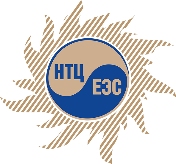 Акционерное общество 
«Научно-технический центр Единой энергетической системы»(АО «НТЦ ЕЭС»)Положениео порядке проведения регламентированных закупок товаров, работ, услуг для нужд акционерного общества «Научно-технический центрЕдиной энергетической системы»(седьмая редакция)Утверждено решением Совета директоров АО «НТЦ ЕЭС»от 20.04.2022 (протокол № 227)Санкт-Петербург
2022СОДЕРЖАНИЕСОДЕРЖАНИЕ	2ГЛАВА 1.	ОБЩИЕ ПОЛОЖЕНИЯ	5Статья 1.	Область применения	5Статья 2.	Цели и принципы регламентации закупочной деятельности	6Статья 3.	Основные понятия	6ГЛАВА 2.	ОРГАНИЗАЦИОННАЯ СТРУКТУРА	10Статья 4.	Субъекты закупочной деятельности Общества и их функции	………………………………………………………….. 10ГЛАВА 3.	ПЛАНИРОВАНИЕ ЗАКУПОК	15Статья 5.	Основания проведения закупок	15Статья 6.	Порядок планирования закупочной деятельности	16Статья 7.	Особенности планирования и организации проведения отдельных видов закупок	21Статья 8.	Перечень разрешенных способов закупки	26Статья 9.	Условия выбора способа закупки	26Статья 10.	Преференции	30ГЛАВА 4.	ИНФОРМАЦИОННОЕ ОБЕСПЕЧЕНИЕ ЗАКУПОЧНОЙ ДЕЯТЕЛЬНОСТИ	30Статья 11.	Публикация информации о закупочной деятельности…………………….…………………………………… 30Статья 12.	Ведение реестра недобросовестных поставщиков	35ГЛАВА 5.	ОБЩИЕ УСЛОВИЯ, ПОРЯДОК ОРГАНИЗАЦИИ И ПРОВЕДЕНИЯ конкурентных ЗАКУПОЧНЫХ ПРОЦЕДУР	36Статья 13.	Последовательность действий при проведении конкурентных закупочных процедур	36Статья 14.	Критерии допуска к участию в конкурентных закупочных процедурах	37Статья 15.	Предоставление документации о закупке	41Статья 16.	Разъяснение документации о закупке. Внесение изменений в документацию о закупке	41Статья 17.	Обеспечение исполнения обязательств. Сроки и порядок возврата обеспечения заявок на участие в конкурентной закупочной процедуре	41Статья 18.	Подача заявок	43Статья 19.	Вскрытие поступивших заявок	44Статья 20.	Рассмотрение заявок. Допуск к участию в конкурентной закупочной процедуре	46Статья 21.	Оценка, сопоставление заявок. Определение Победителя	……………………………………………………………50Статья 22.	Заключение договора	51Статья 23.	Разъяснение итогов конкурентной закупочной процедуры…………….……………………………………………… 52ГЛАВА 6.	ОСОБЕННОСТИ ПРОЦЕДУР ОТДЕЛЬНЫХ СПОСОБОВ ЗАКУПКИ	 ……………………………………………………………..…….… 52Статья 24.	Особенности проведения конкурса и запроса предложений	…………………………………………………………52  Статья 24.1. Антидемпинговые меры ……………………………...59Статья 25.	Особенности проведения аукциона	60Статья 26.	Особенности проведения запроса котировок	61ГЛАВА 7.	ОСОБЕННОСТИ ПРОВЕДЕНИЯ ЗАКУПОК СРЕДИ СУБЬЕКТОВ МАЛОГО И СРЕДНЕГО ПРЕДПРИНИМАТЕЛЬСТВА	61Статья 27.	Общие положения	61Статья 28.	Особенности проведения конкурса среди субъектов малого и среднего предпринимательства	67Статья 29.	Особенности проведения аукциона среди субъектов малого и среднего предпринимательства	68Статья 30.	Особенности проведения запроса предложений среди субъектов малого и среднего предпринимательства	70Статья 31.	Особенности проведения запроса котировок среди субъектов малого и среднего предпринимательства	70ГЛАВА 8.	РАЗРЕШЕНИЕ РАЗНОГЛАСИЙ, СВЯЗАННЫХ С ПРОВЕДЕНИЕМ ЗАКУПОК	71Статья 32.	Общие положения	71Статья 33.	Рассмотрение разногласий, связанных с проведением закупок	……………………………………………………………71ГЛАВА 9.	ПРИВЛЕЧЕНИЕ ПРОФЕССИОНАЛЬНЫХ ОРГАНИЗАТОРОВ ЗАКУПОК К ПРОВЕДЕНИЮ ЗАКУПОЧНЫХ ПРОЦЕДУР	71Статья 34.	Основания для привлечения профессиональных организаторов закупок при проведении закупочных процедур	71Статья 35.	Понятие профессионального организатора закупок	71Статья 36.	Порядок взаимодействия с профессиональным организатором закупок	72ГЛАВА 10.	ОТЧЕТНОСТЬ И КОНТРОЛЬ	73Статья 37.	Отчетность	73Статья 38.	Контроль	73ОБЩИЕ ПОЛОЖЕНИЯОбласть примененияНастоящее Положение принято в соответствии с Федеральным законом от 18.07.2011 № 223-ФЗ «О закупках товаров, работ, услуг отдельными видами юридических лиц» и регламентирует процедуры закупки товаров, работ, услуг, в том числе для целей коммерческого использования, за счет средств акционерного общества «Научно-технический центр Единой энергетической системы» (АО «НТЦ ЕЭС») (далее также Заказчик или Общество). При этом здесь и далее под закупками товаров, работ, услуг (далее – Закупка) понимается совокупность действий, осуществляемых Заказчиком в установленном настоящим Положением порядке и направленных на обеспечение нужд Общества. Заключение трудовых договоров с работниками Общества, а также договоров, в которых Общество не выступает в качестве плательщика денежных средств другой стороне, не является закупкой и не регламентируется настоящим Положением.Заказчику запрещается дробить закупки в целях изменения способа закупки, предусмотренного настоящим Положением. При применении данной нормы надлежит рассматривать общие объемы закупок (суммарно, независимо от разбивки по источникам финансирования) по какой-либо номенклатуре в пределах одного периода планирования для нужд Общества, включая филиалы и представительства Общества. В целях применения настоящего Положения периодом планирования является календарный год.Настоящее Положение не распространяется на отношения, не регулируемые Федеральным законом от 18.07.2011 № 223-ФЗ «О закупках товаров, работ, услуг отдельными видами юридических лиц», в том числе на осуществление Обществом закупок товаров, работ, услуг у юридических лиц, которые признаются взаимозависимыми с ним лицами в соответствии с пунктом 2 статьи 105.1 Налогового кодекса Российской Федерации, а именно:Акционерное общество «Системный оператор Единой энергетической системы»;Акционерное общество «Инспекция по контролю технического состояния объектов электроэнергетики»;Акционерное общество «Научно-технический центр Единой энергетической системы Информационные комплексы».Доля участия Общества в указанных взаимозависимых юридических лицах составляет более 25 % (подпункт 1 пункта 2 статьи 105.1 Налогового кодекса Российской Федерации).Локальные нормативные акты Общества по вопросам закупочной деятельности включают:решения Совета директоров, определяющие закупочную политику Общества;настоящее Положение;приказы и распоряжения Общества, принимаемые в соответствии с настоящим Положением и в его развитие.В случае внесения изменений в Федеральный закон от 18.07.2011 № 223-ФЗ «О закупках товаров, работ, услуг отдельными видами юридических лиц», принятия или изменения в его исполнение подзаконных нормативных актов, нормы настоящего Положения, вступающие в противоречие с императивными нормами указанных актов, не подлежат применению.Цели и принципы регламентации закупочной деятельностиРегламентация закупочной деятельности применяется в целях обеспечения единства экономического пространства, создания условий для своевременного и полного удовлетворения потребностей Заказчика в товарах, работах, услугах, в том числе для целей коммерческого использования, с необходимыми показателями цены, качества и надежности, эффективного использования денежных средств, расширения возможностей участия юридических и физических лиц в закупке товаров, работ, услуг для нужд Заказчика и стимулирование такого участия, развития добросовестной конкуренции, обеспечения гласности и прозрачности закупки, предотвращения коррупции и других злоупотреблений.При закупке товаров, работ, услуг Заказчик руководствуется следующими принципами:информационная открытость закупки;равноправие, справедливость, отсутствие дискриминации и необоснованных ограничений конкуренции по отношению к участникам закупки;целевое и экономически эффективное расходование денежных средств на приобретение товаров, работ, услуг (с учетом при необходимости стоимости жизненного цикла закупаемой продукции) и реализация мер, направленных на сокращение издержек Заказчика;отсутствие ограничения допуска к участию в закупке путем установления неизмеряемых требований к участникам закупки.Основные понятияВ настоящем Положении используются следующие термины и определения: Заказчик, Общество, Организатор закупки – Акционерное общество «Научно-технический центр Единой энергетической системы» (АО «НТЦ ЕЭС»);Закупочный орган − постоянно действующий коллегиальный орган Заказчика, создаваемый решением Совета директоров Общества в целях организации планирования, координации и текущего контроля исполнения закупок, инициаторами которых выступают подразделения Общества. Закупочная комиссия − коллегиальный орган, создаваемый Генеральным директором Общества в целях реализации Плана закупки, выполняющий от имени Общества функции Организатора закупки при проведении Обществом конкурентных закупочных процедур, наделяемый компетенцией на принятие решений в ходе их проведения. План закупки товаров, работ, услуг для нужд Общества, План закупки – закупочный план, документирующий текущую потребность Общества в продукции:на первый год реализации – в части продукции, закупаемой у любых лиц, указанных в подпункте 13 статьи 3 Положения: на три года реализации – в части продукции, закупаемой только у субъектов малого и среднего предпринимательства в соответствии с перечнем товаров, работ, услуг, закупка которых осуществляется у таких субъектов.Закупочная процедура – последовательность действий Организатора закупок и (или) Заказчика, осуществляемых в порядке, предусмотренным настоящим Положением, по определению поставщиков в целях заключения с ними договоров на поставки товаров, выполнение работ, оказание услуг для нужд АО «НТЦ ЕЭС». Результатом закупочной процедуры является определение поставщика продукции.Конкурентные закупочные процедуры (конкурентные закупки) – процедуры закупки, использующие состязательность предложений участников.Неконкурентные закупочные процедуры – процедуры закупки, не использующие состязательность предложений участников.Продукция – товары, работы, услуги, в том числе имущественные права, включая права на результаты интеллектуальной деятельности.Открытые закупочные процедуры – процедуры, в которых может принять участие любое лицо в соответствии с требованиями настоящего Положения.Закрытые конкурентные закупки – процедуры, в которых могут принять участие только специально приглашенные лица (не менее двух), способные осуществить поставки товаров, выполнение работ, оказание услуг, являющихся предметом такой закупки.Преференция – преимущество, которое предоставляется определенным группам Участников при проведении закупочной процедуры.Организатор закупки – лицо, непосредственно осуществляющее закупочные процедуры.Поставщик – любое юридическое или физическое лицо (в том числе индивидуальный предприниматель), способное на законных основаниях поставить требуемую продукцию.Руководитель функционального направления сметы затрат / инвестиционной программы – ответственный руководитель Общества, на которого в соответствии с приказом Общества возложены полномочия и обязанности по организации деятельности Общества и решению функциональных задач по соответствующему подведомственному направлению. Участник – заинтересованное лицо, претендующее на заключение договора и подавшее заявку на участие в конкурентной закупочной процедуре в срок, установленный документацией о закупке. Участником является любое юридическое лицо или несколько юридических лиц, выступающих на стороне одного участника закупки, независимо от организационно-правовой формы, формы собственности, места нахождения и места происхождения капитала или любое физическое лицо или несколько физических лиц, выступающих на стороне одного участника закупки, в том числе индивидуальный предприниматель или несколько индивидуальных предпринимателей, выступающих на стороне одного участника. Победитель – Участник:заявка на участие в конкурсе, окончательное предложение которого соответствует требованиям, установленным документацией о конкурентной закупке, и заявка, окончательное предложение которого по результатам сопоставления заявок, окончательных предложений на основании указанных в документации о такой закупке критериев оценки содержит лучшие условия исполнения договора;заявка которого на участие в запросе предложений в соответствии с критериями, определенными в документации о закупке, наиболее полно соответствует требованиям документации о закупке и содержит лучшие условия поставки товаров, выполнения работ, оказания услуг;заявка которого на участие в аукционе соответствует требованиям, установленным документацией о закупке, и который предложил наиболее низкую цену договора путем снижения начальной (максимальной) цены договора, указанной в извещении о проведении аукциона, на установленную в документации о закупке величину (шаг аукциона). В случае, если при проведении аукциона цена договора снижена до нуля, аукцион проводится на право заключить договор. В этом случае победителем аукциона признается лицо, заявка которого соответствует требованиям, установленным документацией о закупке, и которое предложило наиболее высокую цену за право заключить договор;заявка которого на участие в запросе котировок соответствует требованиям, установленным извещением о проведении запроса котировок, и содержит наиболее низкую цену договора.Электронная площадка – комплекс оборудования и программно-технических средств, обеспечивающий проведение конкурентных закупок в электронной форме в соответствии с Федеральным законом от 18.07.2011 № 223-ФЗ «О закупках товаров, работ, услуг отдельными видами юридических лиц».Документация о закупке (конкурсная документация, документация об аукционе, документация на проведение запроса предложений, документация на проведение запроса котировок (за исключением проведения запроса котировок в электронной форме)) — комплект документов, содержащий необходимую и достаточную информацию о предмете закупки, условиях и порядке ее проведения.Заявка (конкурсная заявка Участника, заявка Участника на участие в аукционе, запросе предложений, запросе котировок) — комплект документов, содержащий предложение Участника, направленный Организатору закупки с намерением принять участие в закупочной процедуре и впоследствии заключить договор на условиях, определенных документацией о закупке. Заявка Участника имеет правовой статус оферты, действует в течение срока, установленного документацией о закупке, и утрачивает силу в случае признания закупочной процедуры несостоявшейся.Сайт Общества – официальный сайт Общества в сети Интернет www.ntcees.ru.Единая информационная система – информационная система, обеспечивающая во взаимодействии с другими информационными системами функционал, предусмотренный Правилами функционирования единой информационной системы в сфере закупок.Реестр российского программного обеспечения – единый реестр российских программ для электронных вычислительных машин и баз данных, созданный в соответствии со статьей 12.1 Федерального закона от 27.07.2006 № 149-ФЗ «Об информации, информационных технологиях и о защите информации».Электронная форма проведения закупки – проведение закупки с использованием электронной торговой площадки и обменом электронными документами.День – календарный день, за исключением случаев, когда в настоящем Положении срок прямо устанавливается в рабочих днях. При этом рабочим днем считается день, который не является в соответствии с законодательством Российской Федерации выходным и (или) нерабочим праздничным днем.Закупка среди МСП (конкурс/аукцион/запрос предложений/запрос котировок/ закупка у единственного поставщика) – закупка, участниками которой являются только субъекты малого и среднего предпринимательства.Субъекты МСП (Субъекты малого и среднего предпринимательства) – это хозяйствующие субъекты (юридические лица и индивидуальные предприниматели), отнесенные в соответствии с условиями, установленными Федеральным законом от 24.07.2007 № 209-ФЗ «О развитии малого и среднего предпринимательства в Российской Федерации», к малым предприятиям, в том числе к микропредприятиям, и средним предприятиям, сведения о которых внесены в единый реестр субъектов малого и среднего предпринимательства.В настоящем Положении также используются иные термины и определения в значении, предусмотренном или вытекающем из условий настоящего Положения, законодательства Российской Федерации или обычаев делового оборота.ОРГАНИЗАЦИОННАЯ СТРУКТУРАСубъекты закупочной деятельности Общества и их функцииОрганизация закупочной деятельности предполагает осуществление комплекса мероприятий, направленных на планирование закупок (сбор и документирование потребностей в продукции, приобретение которой необходимо для функционирования Общества, принятие решения о финансировании и проведении закупок, определение способа закупки), исполнение закупок (выбор поставщиков и принятие решений о заключении с ними договоров, сбор и размещение информации об исполнении, изменении и расторжении договоров), а также информационное обеспечение указанных деловых процессов и формирование отчетности для предоставления органам управления Обществом и государственным органам в порядке, установленном законодательством. Закупочная деятельность Общества осуществляется Советом директоров Общества, Закупочным органом, Генеральным директором, Закупочной комиссией, Руководителями функциональных направлений сметы затрат/инвестиционной программы, отделом планирования закупочной деятельности, лицами, имеющими право подписи соответствующего договора и подразделением, ответственным за профилактику коррупционных правонарушений и реализацию антикоррупционных мер в Обществе (административно-правовой отдел).Совет директоров:утверждает настоящее Положение, изменения в настоящее Положение;утверждает Положение о Закупочном органе, Председателя и персональный состав Закупочного органа;рассматривает ежеквартальные отчеты Генерального директора об исполнении Плана закупки;осуществляет контроль деятельности Закупочного органа;рассматривает (согласовывает) иные вопросы, предусмотренные законодательством Российской Федерации, Уставом Общества, настоящим Положением, в том числе принимает решения о предоставлении преференций, выдает согласие / одобрение на совершение Обществом крупных сделок, сделок с заинтересованностью в соответствии с законодательством Российской Федерации.Закупочный орган:рассматривает обращения Руководителя функционального направления сметы затрат / инвестиционной программы по вопросам формирования и корректировки Плана закупки;представляет Совету директоров на утверждение Положение о порядке проведения регламентированных закупок товаров, работ, услуг для нужд АО «НТЦ ЕЭС» и изменения к нему;утверждает План закупки и корректирует его при необходимости, при этом сведения о проведенных корректировках включаются в ежеквартальную отчетность Генерального директора об исполнении Плана закупки, представляемую Совету директоров;организует исполнение решений высших органов управления Общества по вопросам закупочной деятельности, не относящимся к компетенции Генерального директора;инициирует разработку и обеспечивает согласование и утверждение документов, регламентирующих закупочную деятельность Общества, принимаемых в развитие настоящего Положения;определяет перечень средств массовой информации и иных источников для публикации объявлений о начале проведения открытых закупочных процедур;определяет электронную площадку, с использованием которой проводятся закупочные процедуры Общества;определяет порядок применения преференций, установленных Советом директоров, если такой порядок не установлен нормативными правовыми актами Российской Федерации;утверждает перечень направлений деятельности Общества, в договоры для обеспечения нужд которых могут включаться условия об изменении стоимости товара иностранного производства с учетом изменения курса иностранных валют по отношению к рублю, типовые условия договоров об изменении стоимости товара иностранного производства с учетом изменения курса иностранных валют по отношению к рублю;осуществляет согласование персонального состава Закупочной комиссии по представлению Генерального директора;осуществляет полномочия, предусмотренные подпунктом 12 пункта 3 статьи 9 настоящего Положения;осуществляет контроль закупочной деятельности;13) совершает иные действия по формированию, корректировке, организации исполнения и текущему контролю исполнения закупок в соответствии с компетенцией, определенной настоящим Положением и иными документами, регламентирующими закупочную деятельность Общества, принимаемыми в развитие настоящего Положения.Порядок работы Закупочного органа, права и обязанности Председателя и членов Закупочного органа определяются Положением о Закупочном органе, утверждаемом решением Совета директоров.Председатель и члены Закупочного органа несут ответственность за включение в План закупки закупок, не имеющих обоснований стоимости или предполагающих форму закупки иную, чем открытая закупочная процедура в электронной форме, без достаточных на то оснований.Генеральный директор:утверждает Положение о Закупочной комиссии, председателя и персональный состав Закупочной комиссии по согласованию с Закупочным органом;принимает решения о проведении закупок способом «у единственного поставщика» в случаях, предусмотренных подпунктами 2, 9 пункта 3 статьи 9 настоящего Положения;утверждает Перечень товаров, работ, услуг, закупаемых у субъектов МСП с соблюдением правил главы 7;представляет Совету директоров ежеквартальную отчетность об исполнении Плана закупки;осуществляет контроль закупочной деятельности;совершает иные действия в соответствии с компетенцией, определенной Уставом Общества, настоящим Положением и иными документами, регламентирующими закупочную деятельность Общества, принимаемыми в развитие настоящего Положения.Закупочная комиссия выполняет от имени Общества функции Организатора закупки при проведении конкурентных закупочных процедур и принимает решения в ходе их проведения:представляет Закупочному органу на утверждение проект Плана закупки и его корректировки;утверждает документацию о закупке;объявляет (публикует информацию) о начале проведения конкурентной закупочной процедуры;по запросам заинтересованных лиц выдает разъяснения по документации о закупке, порядку проведения конкурентной закупочной процедуры;продляет срок подачи заявок на участие в конкурентной процедуре по согласованию с Генеральным директором, а также на основании обращения Генерального директора реализует право Заказчика на отказ от проведения конкурентной процедуры;осуществляет прием и хранение заявок (предложений), при проведении конкурентных процедур на ЭП – осуществляет открытие доступа к заявкам в электронной форме;осуществляет рассмотрение, оценку, сопоставление заявок (предложений);определяет Победителя либо признает конкурентную процедуру несостоявшейся;совершает иные действия и принимает иные решения, предусмотренные настоящим Положением, в связи с подготовкой, проведением конкурентных закупочных процедур и по результатам их проведения.Документация о закупке, в соответствии с которой проводятся конкурентные закупочные процедуры, от имени Закупочной комиссии подписывается Председателем Закупочной комиссии.Закупочная комиссия рассматривает заявления членов Закупочной комиссии о наличии у них связей с Участниками, принимает решения об отстранении таких сотрудников от осуществления закупочных процедур.Председатель и члены Закупочной комиссии персонально отчитываются перед Генеральным директором за: качество подготовки и проведения закупочных процедур;полноту и объективность рассмотрения, оценки и сопоставления поступивших заявок;обоснованность принимаемых решений, в том числе: о признании процедуры несостоявшейся; об отклонении заявок и предложений Участников, выполняющих для Общества поставку товаров, работ и услуг;соответствие принимаемых решений требованиям действующего законодательства и интересам Общества.Отдел планирования закупочной деятельности:осуществляет планирование закупочной деятельности согласно главе 3 настоящего Положения;осуществляет информационное обеспечение закупочной деятельности согласно главе 4 настоящего Положения;осуществляет проведение закупочных процедур согласно главам 5 и 6 настоящего Положения;осуществляет формирование отчета об исполнении Плана закупки (статья 37 настоящего Положения) и его представление на рассмотрение Генеральному директору;несет ответственность за качество подготовки и проведение закупочных процедур;принимает решения о консолидации и централизации закупок однотипных товаров, работ и услуг для Общества в целях оптимизации их стоимости;составляет Перечень товаров, работ и услуг, закупаемых у субъектов МСП, и представляет указанный Перечень на утверждение Генеральному директору. Руководитель функционального направления сметы затрат / инвестиционной программы:определяет потребность Общества в закупаемой продукции по соответствующему функциональному направлению в объеме, необходимом и достаточном для выполнения курируемых функций Общества, поддержания и развития соответствующих активов в составе имущественного комплекса Общества;определяет технические требования к закупаемой продукции, а также утверждает (согласовывает) технические задания на выполнение работ (оказание услуг) в соответствии с компетенцией, установленной локальными нормативными актами Общества;определяет необходимость и целесообразность закупок в планируемом периоде;осуществляет контроль надлежащего исполнения регламентированных закупок (заключение, исполнение договора, предоставление первичной бухгалтерской документации в отдел планирования закупочной деятельности) ответственными лицами по соответствующему функциональному направлению;подготавливает и направляет председателю Закупочного органа предложения по вопросам формирования и корректировки Плана закупки с учетом потребностей Общества в закупаемой продукции по соответствующему функциональному направлению; организует разработку и согласование технического задания и заключаемого по итогам закупочной процедуры проекта договора, входящих в состав документации о закупке, а также начальной (максимальной) цены договора;инициирует проведение закупочной процедуры;несет ответственность за:обоснованность включения закупок и их планируемой (максимальной) стоимости в Плане закупки;инициирование включения в План закупки закупок, имеющих сомнительную эффективность и необходимость для реализации программ Общества;обеспечение соответствия закупочных параметров объявляемой закупки параметрам Плана закупки.Внутренний аудитор:осуществляет выборочный контроль за закупочной деятельностью Общества.Подразделение, ответственное за профилактику коррупционных правонарушений и реализацию антикоррупционных мер в Обществе (административно-правовой отдел):участвует в согласовании проекта Плана закупки и изменений Плана закупки;осуществляет выявление и оценку коррупционных рисков при проведении закупочных процедур.ПЛАНИРОВАНИЕ ЗАКУПОКОснования проведения закупокПроведение закупок среди юридических лиц и индивидуальных предпринимателей стоимостью свыше 83 333 рублей 33 копеек без учета налога на добавленную стоимость (свыше 100 000 рублей 00 копеек по договорам гражданско-правового характера с физическими лицами, не являющимися индивидуальными предпринимателями. В случаях, установленных законодательством Российской Федерации, Общество исполняет функции налогового агента по исчислению, удержанию из цены договора, и перечислению в бюджет налога на доходы физических лиц в соответствии с законодательством Российской Федерации) осуществляется в соответствии с Планом закупки. Не допускается проведение закупочной процедуры без включения соответствующей закупки в План закупки, за исключением случаев, предусмотренных настоящим Положением.Решение о проведении закупочной процедуры (каждой отдельной или серии однотипных, проводимых в рамках какой-либо программы, проекта, временного периода и т.д.) стоимостью свыше суммы, установленной пунктом 1 настоящей статьи, принимается путем включения соответствующей закупки в План закупки (при утверждении либо корректировке Плана закупки).Порядок планирования закупочной деятельностиПорядок планирования закупочной деятельности устанавливается настоящим Положением, а также иными документами, принятыми в развитие настоящего Положения органами управления и Закупочной комиссией Общества.План закупки формируется с учетом требований к форме плана закупки, утвержденными нормативными актами Правительства Российской Федерации. Кроме того, в Плане закупки отражается следующая информация о закупках:планируемое финансирование закупки по годам;обоснование применения способа закупки (ссылка на пункт настоящего Положения).В План закупки включаются регламентированные закупочные процедуры, объявление о начале проведения которых (публикация документа, объявляющего о начале открытых закупочных процедур; направление приглашений к участию в закрытых конкурентных закупках; дата подписания договора для неконкурентных закупочных процедур) планируется в течение:первого года реализации – в части продукции, закупаемой у любых лиц, указанных в подпункте 14 статьи 3 Положения;трех лет реализации – в части продукции, закупаемой только у субъектов малого и среднего предпринимательства в соответствии с перечнем товаров, работ, услуг, закупка которых осуществляется у таких субъектов, если иное не предусмотрено настоящим Положением. План закупки утверждается Закупочным органом по представлению Закупочной комиссии ежегодно на срок, указанный в пункте 3 настоящей статьи, с учетом особенностей, установленных указанным пунктом. В План закупки включаются все закупки, за исключением закупок, указанных в пункте 15 статьи 11 настоящего Положения.Проект Плана закупки должен быть сформирован и согласован Закупочной комиссией не позднее ноября года, предшествующего году реализации. Решение об утверждении План закупки должно быть принято Закупочным органом не позднее декабря года, предшествующего году реализации.Во избежание дублирования приобретения продукции при формировании и утверждении Плана закупки на рассмотрение  Закупочным органом в качестве приложения к Плану закупки предоставляются сведения о заключенных в предыдущие периоды договорах, исполнение которых будет осуществляться в планируемом периоде, с указанием предмета договора, даты его заключения, срока действия, цены и порядка оплаты.В течение календарного года в соответствии с корректировками производственных, инвестиционных и финансово-экономических планов Общества при необходимости проводится корректировка Плана закупки. Решения о корректировках Плана закупки принимаются Закупочным органом.В случае выявления возможности уменьшения менее чем на 10 % начальной (максимальной) цены конкретной закупки до начала процедуры ее проведения по сравнению с размером, установленным Планом закупки, корректировка Плана закупки не требуется, и закупка может быть объявлена со сниженной начальной (максимальной) ценой.Сведения о проведенных корректировках включаются в отчетность об исполнении Плана закупки, представляемую Генеральным директором ежеквартально Совету директоров.Вопросы о включении закупки в План закупки или о корректировке Плана закупки рассматриваются Закупочным органом на основании обращений Руководителя функционального направления сметы затрат / инвестиционной программы соответствующих закупок с соблюдением следующих требований:должны быть подтверждены источник финансирования и достаточность денежных средств Общества для выполнения принимаемых по закупке обязательств. При корректировках Плана закупки в случае дефицита средств по статьям затрат необходимо предварительное согласование в установленном порядке решения о корректировке Бизнес-плана Общества исходя из того, что любое изменение Плана закупки не должно противоречить утвержденным финансово-экономическим планам Общества;решения о корректировке Плана закупки должны обосновываться результатами полного и объективного исследования всех обстоятельств, подлежащих учету при принятии решения, и соответствовать требованиям действующих нормативных правовых актов Российской Федерации, внутренних документов и локальных нормативных актов Общества;при принятии решения должны использоваться критерии целесообразности, производственно-технологической необходимости и экономической обоснованности заявленных расходов.При осуществлении закупки в рамках привлечения субподрядчиков (субисполнителей) для выполнения работ (оказания услуг), основным подрядчиком (исполнителем) которых является Общество, при условии того, что субподрядчик (субисполнитель) и условия договора с ним предусмотрены заявкой Общества на участие в конкурентной процедуре, организованной третьими лицами, либо договором, заключенным по результатам участия Общества в такой конкурентной процедуре, соответствующая закупка производится по решению Генерального директора. При осуществлении закупки в рамках привлечения субподрядчиков (субисполнителей) для выполнения работ (оказания услуг) по основным договорам Общества с взаимозависимыми лицами, где основным подрядчиком (исполнителем) является Общество, при условии того, что субподрядчик (субисполнитель) и условия договора с ним предусмотрены основным договором, соответствующая закупка производится по решению Генерального директора. В этих случаях Генеральный директор в течение 10 (Десяти) рабочих дней уведомляет Закупочный орган о принятии им решения, при этом соответствующая закупка включается в План закупки по факту.При подготовке (корректировке) Плана закупки Руководитель функционального направления сметы затрат / инвестиционной программы (корректировки Плана закупки) представляет подробные обоснования начальной (максимальной) цены закупки, а также выбора способа закупки, отличного от открытого конкурса или открытого аукциона, и иных параметров закупки (в том числе, определению контрагента при закупке у единственного поставщика), которые хранятся в материалах Закупочной комиссии.Начальная (максимальная) цена закупки, цена договора, заключаемого с единственным поставщиком (далее в настоящем пункте - НМЦ) формируется на основании бизнес-плана Общества или проекта бизнес-плана Общества.НМЦ определяется расчетным путем на основании обосновывающих документов с применением одного или нескольких методов:метод сопоставимых рыночных цен (анализа рынка) производится на основании информации о рыночных ценах товаров, работ, услуг, планируемых к закупкам;тарифный метод применяется, если в соответствии с законодательством Российской Федерации цены закупаемых товаров, работ, услуг подлежат государственному регулированию или установлены муниципальными правовыми актами, а также устанавливаются иными лицами в случаях, прямо предусмотренных законодательством Российской Федерации (нотариусы, бюро технической инвентаризации и пр.);затратный метод применяется в следующих случаях:планируется закупка нестандартной, не серийной, а индивидуальной продукции, изготовленной под заказ, когда в открытых источниках отсутствуют цены на указанную продукцию и невозможно применить иные методы, указанные в настоящем пункте;планируется закупка технологически сложной продукции;планируется закупка уникальной (индивидуальной) продукции, которая производится по уникальной технологии, либо обладает уникальными свойствами, что подтверждено соответствующими документами, и только один поставщик может поставлять такую продукцию (закупка товаров, работ, услуг по техническому обслуживанию оборудования, систем, программного обеспечения, адаптации, модификации программного обеспечения, и др.);планируется закупка комплекса продукции, когда закупается оборудование, системы и (или) программное обеспечение, в том числе широко представленные на рынке, и работы, которые необходимо выполнять в отношении данного оборудования, систем, программного обеспечения (установка, пусконаладочные работы и т.д.);планируется закупка услуг (работ) на техническую поддержку, обслуживание, сопровождение, настройку, обучение, внедрение, консультационные услуги, и др., когда невозможно применить иные методы, указанные в настоящем пункте;проектно-сметный метод применяется для определения НМЦ договора на строительство, реконструкцию, капитальный ремонт, текущий ремонт зданий, сооружений, строений, помещений, выполнение работ в области информационных технологий, для реализации которых разрабатывается проектно-сметная документация. При определении НМЦ договора в рамках текущего ремонта зданий, сооружений и оборудования, который проводится без изменения характеристик и показателей ремонтируемого объекта, а также при отсутствии государственных сметных нормативов на планируемые работы, услуги и материалы допускается определение НМЦ путем составления калькуляции стоимости работ (услуг) по укрупненным статьям затрат или видам работ на основании информации о рыночных ценах работ, услуг и материалов;метод анализа аналогичных договоров применяется при проведении закупки на поставку товаров, выполнение работ, оказание услуг, ежегодно закупаемых в сходном объеме и качестве, расчет НМЦ может производиться путем корректировки цен, указанных в ранее заключенных договорах (договорах-аналогах).Вместо НМЦ может быть использована одна из формул цены, указанных в методических указаниях, устанавливающая правила расчета сумм, подлежащих уплате Заказчиком Поставщику (Исполнителю, Подрядчику) в ходе исполнения договора, и максимальное значение цены договора, в том числе в случаях:заключения договора на предоставление услуг обязательного страхования, предусмотренного федеральным законом о соответствующем виде обязательного страхования;заключения договора на предоставление агентских услуг при условии установления в договоре зависимости вознаграждения агента от результата исполнения поручения принципала;заключения договора на оказание услуг по предоставлению кредита при условии установления в договоре процентной ставки, рассчитываемой как сумма ключевой ставки Центрального банка Российской Федерации и надбавки, определяемой договором;заключения договора на поставку автомобильного бензина, дизельного топлива;заключения договора на оказание услуг по переводу текста с иностранного языка или наоборот;формирования объемов затрат на закупку материально-производственных запасов.В случае если количество поставляемых товаров, объем подлежащих выполнению работ, оказанию услуг невозможно определить, НМЦ устанавливается как максимальное значение цены договора с указанием начальной цены единицы товара, работы или услуги, определение и обоснование начальной цены единицы товара, работы или услуги осуществляется аналогично определению и обоснованию НМЦ, за исключением случаев, когда НМЦ определяется расчетным путем с применением затратного метода.Особенности определения и обоснования НМЦ устанавливаются локальным нормативным актом Общества, который подлежит размещению в единой информационной системе.Наименование закупаемой продукции, указываемое в Плане закупки, должно максимально полно и четко описывать продукцию, закупаемую в рамках соответствующей закупки. Перечень Участников закрытых конкурентных закупок определяется Руководителем функционального направления сметы затрат / инвестиционной программы по согласованию с Председателем закупочной комиссии непосредственно перед объявлением о начале конкурентной закупочной процедуры. Председатель закупочной комиссии вправе отказать в согласовании любого из представленных Участников в следующих случаях:наличия Участника в реестре недобросовестных поставщиков;непредставления Руководителем функционального направления сметы затрат / инвестиционной программы документов, обосновывающих выбор Участников закрытых конкурентных закупок.При проведении закупки на право заключения договора строительного подряда техническое задание разрабатывается и утверждается на основании проектной и(или) сметной документации, если их наличие требуется в соответствии с действующим законодательством.При формировании состава лотов не допускается необоснованное ограничение конкуренции (состава Участников) путем объединения разноплановых работ в рамках одного лота в целях снижения количества Участников, включения в состав лотов продукции, технологически не связанной с предметом закупки.Особенности планирования и организации проведения отдельных видов закупокЗакупки, по результатам которых заключаются договоры энергоснабжения, купли-продажи (поставки) электрической энергии (мощности), на оказание услуг по передаче электрической энергии, водоснабжения, водоотведения, канализации, теплоснабжения, газоснабжения, общедоступной электросвязи, общедоступной почтовой связи (за исключением услуг экспресс почты), сотовой связи, размещения телекоммуникационного оборудования, обеспечения его функционирования и обслуживания на узлах доступа операторов связи, подключения (присоединения) к сетям инженерно-технического обеспечения,  а также закупка иной продукции по регулируемым в соответствии с законодательством Российской Федерации ценам (тарифам), включаются в План закупки с планируемой ценой, соответствующей установленным тарифам  и плановым объемам потребляемых услуг на планируемый год. При этом в случае изменения тарифов (цен) в установленном порядке и (или) увеличения плановых объемов потребляемых услуг, установленных договором, допускается изменение условий договора без согласования Закупочным органом, корректировка соответствующей закупки в Плане закупки не производится, а информация об изменении договора размещается в Единой информационной системе в установленном порядке. В случае если условие об автоматическом продлении (пролонгации) на следующий календарный год предусмотрено договором, при продлении (пролонгации) договора на последующие периоды, закупка в План закупки не включается.Включение в текст договора условия о его автоматическом продлении (пролонгации) на следующий календарный год не допускается, за исключением случаев заключения договоров энергоснабжения, купли-продажи (поставки) электрической энергии (мощности), на оказание услуг по передаче электрической энергии, водоснабжения, водоотведения, канализации, теплоснабжения, газоснабжения, общедоступной электросвязи, общедоступной почтовой связи (за исключением услуг экспресс почты), сотовой связи, размещения телекоммуникационного оборудования, обеспечения его функционирования и обслуживания на узлах доступа операторов связи, обязательного медицинского страхования, подключения (присоединения) к сетям инженерно-технического обеспечения, услуги по предоставлению каналов связи или передаче данных, размещение линий связи в существующих каналах/канализациях/сооружениях связи, аренды недвижимого имущества, а также иных случаев по решению Закупочного органа.Кроме того, включение в текст договора условия о его автоматическом продлении (пролонгации) на следующий календарный год допускается при заключении договора на оказание банковских услуг, включая услуги по открытию и ведению банковских счетов, счетов по вкладам (депозитам), расчетно-кассовому (включая, но не ограничиваясь услугами инкассации, доставки и выдачи наличности) и казначейскому обслуживанию, услуг по управлению ликвидностью для группы счетов/компаний, дистанционному банковскому обслуживанию, размещению свободных денежных средств, документарных услуг и операций (банковские гарантии, аккредитивы и иные), выпуску и обслуживанию банковских карт, организации «зарплатных проектов», предоставлению кредитов и овердрафтов, при условии, что контрагентом по договору выступает банк, соответствующий требованиям, установленным Федеральным законом от 21.07.2014 № 213-ФЗ «Об открытии банковских счетов и аккредитивов, о заключении договоров банковского вклада, договора на ведение реестра владельцев ценных бумаг хозяйственными обществами, имеющими стратегическое значение для оборонно-промышленного комплекса и безопасности Российской Федерации, и внесении изменений в отдельные законодательные акты Российской Федерации», и включенный в сформированный Банком России перечень.В случае изменения тарифов (цен) на оказание банковских услуг, размера платы за аренду недвижимого имущества в установленном порядке допускается изменение условий договора без согласования Закупочным органом.При необходимости изменения договора, заключенного по итогам конкурентной закупочной процедуры, в части объема поставляемой продукции и (или) срока исполнения договора и (или) срока предоставления гарантии качества и (или) цены договора и (или) иных существенных условий, предусмотренных в составе соответствующей документации о закупке, обязательно запрашивается согласование Закупочного органа на заключение дополнительного соглашения с приложением обосновывающих материалов, копии первоначального договора и проекта дополнительного соглашения. Увеличение цены договора с учетом дополнительного соглашения (или цены договора с учетом дополнительных соглашений, если к договору заключались дополнительные соглашения, изменяющие цену договора) не должно превышать 30 % от первоначальной цены договора.Изменение условий договора, заключенного по итогам неконкурентной закупочной процедуры, цена которого составляла менее 83 333 рублей 33 копеек без учета налога на добавленную стоимость, не допускается, если итоговая цена такого договора с учетом дополнительных соглашений превысит 83 333 рубля 33 копейки без учета налога на добавленную стоимость.Изменение условий договора, заключенного по итогам неконкурентной закупочной процедуры, цена которого составляла более 83 333 рубля 33 копейки без учета налога на добавленную стоимость, допускается без согласования с Закупочным органом, если увеличение цены договора с учетом дополнительного соглашения (или цены договора с учетом дополнительных соглашений, если к договору заключались дополнительные соглашения, изменяющие цену договора) не превысит 30 % от первоначальной цены договора, за исключением договоров, указанных в пункте 1 настоящей статьи.Утвержденные Советом директоров типовые валютные условия применяются, независимо от первоначальной цены договора и цены, рассчитанной по результатам применения указанных валютных условий, при этом получения дополнительных согласований органов управления Общества не требуется, а ограничения, установленные пунктами 3 и 5 настоящей статьи Положения, не применяются.Изменение условий договоров добровольного медицинского страхования, личного страхования (страхования на случай смерти или утраты трудоспособности) или негосударственного пенсионного обеспечения, связанное с кадровыми изменениями (приемом, переводом или увольнением работников Общества) или изменение условий договоров добровольного медицинского страхования, связанное с переменой места жительства, достижением определенного возраста застрахованного лица, требующее корректировки программы страхования, допускается без согласования с Закупочным органом, при условии того, что кадровые изменения документально обоснованы и все условия исполнения договора в отношении одного работника по каждой категории (размер страховой премии, страховая сумма и т.п.) не будут изменены по сравнению с условиями первоначального договора за исключением случая пересчета размера страховой премии с учетом возрастного коэффициента.Допускается без согласования с Закупочным органом изменение цены договора в связи с изменением в соответствии с законодательством Российской Федерации ставок налогов, а также изменение наименования, организационно-правовой формы, места нахождения, почтового адреса и банковских реквизитов сторон.Сведения о заключении дополнительных соглашений отражаются в Сводных отчетах об исполнении Плана закупки, а также раскрываются в единой информационной системе.При планировании и осуществлении всех видов закупок программ для электронных вычислительных машин и баз данных (программное обеспечение), а также прав использования такого программного обеспечения, включая временное, в качестве объекта закупки предусматривать только такое программное обеспечение, сведения о котором включены в Реестр российского программного обеспечения, за исключением следующих случаев:в Реестре российского программного обеспечения отсутствуют сведения о программном обеспечении, соответствующем тому же классу программного обеспечения, что и программное обеспечение, планируемое к закупке;программное обеспечение, сведения о котором включены в Реестр российского программного обеспечения и которое соответствует тому же классу программного обеспечения, что и программное обеспечение, планируемое к закупке, по своим функциональным, техническим и (или) эксплуатационным характеристикам не соответствует установленным Заказчиком требованиям к планируемому к закупке программному обеспечению.В отношении каждой закупки, к которой применены исключения, указанные в подпунктах «а» или «б» пункта 10 настоящей статьи, на Сайте Общества в разделе «Закупки» публикуются сведения о такой закупке с обоснованием невозможности соблюдения ограничения на допуск программного обеспечения, происходящего из иностранных государств, не позднее 7 (семи) календарных дней с даты публикации извещения о проведении конкурентной закупочной процедуры или договора, заключенного по результатам закупки у единственного поставщика.Обоснование разрабатывается Руководителем функционального направления сметы затрат / инвестиционной программы и должно содержать указание на:обстоятельство, предусмотренное подпунктом «а» или «б» пункта 10 настоящей статьи;класс (классы) программного обеспечения, которому (которым) должно соответствовать программное обеспечение, являющееся объектом закупки;требования к функциональным, техническим и эксплуатационным характеристикам программного обеспечения, являющегося объектом закупки, установленные заказчиком, с указанием класса (классов), которому (которым) должно соответствовать программное обеспечение;функциональные, технические и (или) эксплуатационные характеристики (в том числе их параметры), по которым программное обеспечение, сведения о котором включены в Реестр российского программного обеспечения, не соответствует установленным заказчиком требованиям к программному обеспечению, являющемуся объектом закупки, по каждому программному обеспечению (с указанием названия программного обеспечения), сведения о котором включены в Реестр российского программного обеспечения и которое соответствует тому же классу программного обеспечения, что и программное обеспечение, являющееся объектом закупки (только для закупки в случае, предусмотренном подпунктом «б» пункта 10 настоящей статьи).Обществом могут осуществляться закупки у субъектов малого и среднего предпринимательства:участниками которых являются любые лица, указанные в подпункте 14 статьи 3 Положения, в том числе субъекты малого и среднего предпринимательства;в отношении участников которых Обществом устанавливается требование о привлечении к исполнению договора субисполнителей из числа субъектов малого и среднего предпринимательстваучастниками которых в соответствии с законодательством Российской Федерации могут быть только субъекты малого и среднего предпринимательства.При заключении договоров с субъектами малого или среднего предпринимательства в договоре устанавливается:право субъекта малого или среднего предпринимательства (клиента) заключать с третьими лицами (финансовыми агентами) договоры финансирования под уступку денежного требования (факторинга), в соответствии с которыми финансовый агент передает или обязуется передать клиенту денежные средства в счет денежного требования клиента к Обществу, вытекающего из предоставления клиентом товаров, выполнения им работ или оказания услуг Обществу, а клиент уступает или обязуется уступить финансовому агенту это денежное требование;обязательство субъекта малого или среднего предпринимательства уведомить Общество о заключении им договора финансирования под уступку денежного требования (факторинга) в срок не позднее 2 (двух) календарных дней с момента заключения указанного договора.При планировании закупочных процедур применяется информация о поставщиках и товарах, технологиях и услугах, содержащихся в Государственной информационной системе промышленности.Перечень разрешенных способов закупкиЗакупка продукции для нужд АО «НТЦ ЕЭС» осуществляется одним из следующих способов:Конкурентные закупки: конкурс (открытый конкурс, конкурс в электронной форме, закрытый конкурс), аукцион (открытый аукцион, аукцион в электронной форме, закрытый аукцион), запрос предложений (запрос предложений в электронной форме, закрытый запрос предложений), запрос котировок (запрос котировок в электронной форме, закрытый запрос котировок);Неконкурентные закупки: закупка у единственного поставщика, закупка путем участия в процедурах, организованных поставщиками продукции.Условия выбора способа закупки В случае отсутствия оснований, предусмотренных настоящим Положением, закупка любой продукции должна производиться путем проведения открытых закупочных процедур в электронной форме.Объем закупок, проводимых в электронной форме, должен составлять не менее 95 % от общей стоимости конкурентных закупок, объявленных в течение года.Закрытые конкурентные закупки проводятся в случаях и порядке, установленных законодательством. Информация о закрытых конкурентных закупках не подлежит размещению в единой информационной системе.Закупки у единственного поставщика осуществляются Заказчиком в следующих случаях:стоимость закупки не превышает суммы, установленной пунктом 1 статьи 5 настоящего Положения;наличие срочной потребности в продукции вследствие непреодолимой силы, чрезвычайных обстоятельств, в связи с чем проведение иных процедур неприемлемо, и обстоятельства не позволяют в регламентированные сроки включить такую закупку в План закупки и провести ее в установленном порядке.К чрезвычайным обстоятельствам относятся: авария, угроза нарушения безопасности зданий и людей, а также иные обстоятельства, угрожающие жизни и здоровью людей или нанесшие (способные нанести) существенный материальный ущерб Обществу.Заказчик вправе заключить в соответствии с настоящим пунктом договор на поставку товаров, выполнение работ, оказание услуг в количестве, объеме, необходимых для ликвидации последствий непреодолимой силы, чрезвычайных обстоятельств.Такая закупка производится по решению Генерального директора с последующим уведомлением Закупочного органа Общества в течение 10 рабочих дней о включении закупки в План закупки по факту, при этом проведение необходимых мероприятий по соблюдению установленных законодательством сроков на включение информации и документов о заключенном договоре в реестр договоров, размещенный в единой информационной системе, обеспечивает структурное подразделение Общества, ответственное за обеспечение организации закупочной деятельности;при закупках услуг по обучению, профессиональной подготовке, поддержанию и повышению квалификации инженерно-технических работников, осуществляющих технологическую деятельность Общества, в соответствии с Планом обучения;при закупках услуг по проведению семинаров (совещаний), выездных мероприятий; при заключении договора оказания услуг по авторскому надзору за строительством, реконструкцией, капитальным ремонтом объектов капитального строительства;при осуществлении закупки услуг энергоснабжения, купли-продажи (поставки) электрической энергии (мощности), услуг по передаче электрической энергии, водоснабжения, водоотведения, канализации, теплоснабжения, газоснабжения, услуг общедоступной электросвязи и общедоступной почтовой связи (за исключением услуг экспресс почты), закупка, связанная с заключением и исполнением договора купли-продажи, договора доверительного управления государственным или муниципальным имуществом, иного договора, предусматривающего переход прав владения и (или) пользования в отношении недвижимого имущества, закупка услуг по размещению телекоммуникационного оборудования связи, обеспечению его функционирования и обслуживанию на узлах доступа операторов связи, подключению (присоединению) к сетям инженерно-технического обеспечения, услуг по предоставлению каналов связи или передаче данных, аренды имущества, а также закупка иной продукции по регулируемым в соответствии с законодательством Российской Федерации ценам (тарифам);при заключении гражданско-правового договора с физическим лицом, не являющимся индивидуальным предпринимателем, при условии, что цена такого договора не превышает 200 000 рублей в месяц (с учетом налога на доходы физических лиц). В случаях, установленных законодательством Российской Федерации, Общество исполняет функции налогового агента по исчислению, удержанию из цены договора, и перечислению в бюджет налога на доходы физических лиц в соответствии с законодательством Российской Федерации;в случае закупки уникальной (индивидуальной) продукции, которая производится по уникальной технологии, либо обладает уникальными свойствами, что подтверждено соответствующими документами, и только один поставщик может поставлять такую продукцию;закупка осуществляется в рамках привлечения субподрядчиков (субисполнителей) для выполнения работ (оказания услуг), основным подрядчиком (исполнителем) которых является Общество, при этом привлекаемый к выполнению работ (оказанию услуг) субподрядчик (субисполнитель) и условия договора с ним должны быть предусмотрены заявкой Общества на участие в конкурентной процедуре, организованной третьими лицами, либо основным договором Общества, в рамках исполнения которого необходимо привлечение субподрядчиков (субисполнителей);осуществляется закупка банковских услуг, включая услуги по открытию и ведению банковских счетов, счетов по вкладам (депозитам), расчетно-кассовому (включая, но не ограничиваясь услугами инкассации, доставки и выдачи наличности) и казначейскому обслуживанию, услуг по управлению ликвидностью для группы счетов/компаний, дистанционному банковскому обслуживанию, размещению свободных денежных средств, документарных услуг и операций (банковские гарантии, аккредитивы и иные), выпуску и обслуживанию банковских карт, организации «зарплатных проектов», предоставлению кредитов и овердрафтов, при условии, что контрагентом по договору выступает банк, соответствующий требованиям, установленным Федеральным законом от 21.07.2014 № 213-ФЗ «Об открытии банковских счетов и аккредитивов, о заключении договоров банковского вклада, договора на ведение реестра владельцев ценных бумаг хозяйственными обществами, имеющими стратегическое значение для оборонно-промышленного комплекса и безопасности Российской Федерации, и внесении изменений в отдельные законодательные акты Российской Федерации», и включенный в сформированный Банком России перечень;при закупках товаров, предусмотренных постановлением Правительства Российской Федерации от 03.12.2020 № 2013 «О минимальной доле закупок товаров российского происхождения», с целью обеспечения выполнения долей закупок товаров российского происхождения (в том числе товаров, поставляемых при выполнении закупаемых работ, оказании закупаемых услуг), установленных указанным постановлением;иных обстоятельствах, требующих закупки у единственного поставщика, исключительно на основании решения Закупочного органа.Закупка продукции может производиться путем участия Заказчика в аукционах, конкурсах или иных процедурах, организуемых поставщиками продукции, в случае если такое участие является единственным возможным способом приобретения необходимой продукции.Запрос предложений проводится в следующих случаях:в случае, когда проведение конкурса нецелесообразно. При этом запрос предложений может проводиться при закупке товаров, работ, услуг, стоимость которых не превышает 1 000 000 (Один миллион) рублей с учетом налогов;в рамках привлечения субподрядчиков (субисполнителей) для выполнения работ (оказания услуг), основным подрядчиком (исполнителем) которых является Общество, в случае, если условиями конкурентной процедуры, организованной третьими лицами, либо основным договором Общества, определена необходимость привлечения к выполнению работ (оказанию услуг) в качестве субподрядной организации субъекта малого или среднего предпринимательства.Закупки среди МСП проводятся в порядке, предусмотренном главой 7 настоящего Положения.ПреференцииВ случаях, предусмотренных законодательством Российской Федерации, Совет директоров может принять решение о предоставлении преференций, порядок применения которых, если иное не установлено нормативными правовыми актами Российской Федерации, определяется Закупочным органом.Перечень товаров, работ, услуг, закупки которых осуществляются у субъектов МСП, разрабатывается отделом планирования закупочной деятельности и утверждается приказом Генерального директора Общества по согласованию с Закупочным органом. Закупка продукции, подпадающей под указанный перечень, производится с учетом особенностей, установленных постановлением Правительства Российской Федерации от 11.12.2014 № 1352 «Об особенностях участия субъектов малого и среднего предпринимательства в закупках товаров, работ, услуг отдельными видами юридических лиц».Закупка автомобильной, сельскохозяйственной, дорожно-строительной и коммунальной техники, продукции транспортного машиностроения и машиностроения для пищевой и перерабатывающей промышленности, а также металлопродукции, в том числе труб большого диаметра, должна осуществляться преимущественно у российских производителей, за исключением случая отсутствия производства в Российской Федерации указанных товаров и их аналогов. Виды и наименования указанных товаров определяются федеральными органами исполнительной власти.При закупке строительных материалов следует отдавать предпочтение закупкам российских инновационных строительных материалов, при этом должна рассматриваться возможность заключения долгосрочных контрактов с российскими производителями строительных материалов под гарантированные объемы поставок будущих периодов инновационных строительных материалов, а также с производителями, оформившими в установленном порядке специальные инвестиционные контракты на освоение производства данной продукции.При закупке современных средств защиты от радиационных, химических и биологических факторов следует устанавливать приоритет закупкам современных отечественных средств защиты от радиационных, химических и биологических факторов в соответствии с положениями постановления Правительства Российской Федерации от 16.09.2016 № 925 «О приоритете товаров российского происхождения, работ, услуг, выполняемых, оказываемых российскими лицами, по отношению к товарам, происходящим из иностранного государства, работам, услугам, выполняемым, оказываемым иностранными лицами.Закупка оборудования может производиться путем заключения долгосрочных контрактов у российского поставщика под гарантированные объемы поставок будущих периодов оборудования, в настоящее время не имеющего аналогов в Российской Федерации, при наличии оформленных в установленном порядке специальных инвестиционных контрактов на освоение производства данной продукции в Российской Федерации либо при наличии заключения Минпромторга России об отсутствии в Российской Федерации производства аналогов данной продукции в случае организации ее производства на территории Российской Федерации без заключения специального инвестиционного контракта.При формировании документации о закупке используются нормы постановления Правительства Российской Федерации от 17.07.2015 № 719 «О подтверждении производства промышленной продукции на территории Российской Федерации», определяющего критерии подтверждения производства промышленной продукции на территории Российской Федерации.ИНФОРМАЦИОННОЕ ОБЕСПЕЧЕНИЕ ЗАКУПОЧНОЙ ДЕЯТЕЛЬНОСТИПубликация информации о закупочной деятельностиПубликация информации о закупочной деятельности, указанной в настоящей статье, в обязательном порядке осуществляется Заказчиком в единой информационной системе. Публикуемая информация должна быть доступна любому лицу без взимания платы. В случае возникновения технических или иных неполадок, блокирующих доступ к единой информационной системе в течение более чем 1 рабочего дня, информация о закупочной деятельности, указанной в настоящей статье, размещается на Сайте Общества с последующим размещением ее в единой информационной системе в течение 1 рабочего дня со дня устранения технических или иных неполадок, блокирующих доступ к единой информационной системе. Документацией о закупке могут быть определены дополнительные к указанным места публикации информации о закупке.Заказчик обязан опубликовать настоящее Положение или изменения к нему в течение 15 (пятнадцати) дней со дня утверждения настоящего Положения или изменений к нему.План закупки размещается в единой информационной системе в соответствии с формой и сроками, утвержденными нормативными актами Правительства Российской Федерации, в срок не позднее 10 (десяти) календарных дней со дня утверждения Плана закупки Закупочным органом или со дня внесения изменений в План закупки. При проведении конкурентных закупочных процедур, в сроки, установленные настоящим Положением, публикуется извещение о проведении конкурентной закупочной процедуры, в котором должны быть указаны, в том числе, следующие сведения:способ закупки, предусмотренный настоящим Положением;наименование, место нахождения, почтовый адрес, адрес электронной почты, номер контактного телефона Заказчика;предмет договора с указанием количества поставляемого товара, объема выполняемых работ, оказываемых услуг, а также краткое описание предмета закупки (при необходимости);место поставки товара, выполнения работ, оказания услуг;сведения о начальной (максимальной) цене договора, либо формула цены и максимальное значение цены договора, либо цена единицы товара, работы, услуги и максимальное значение цены договора;срок, место и порядок предоставления документации о закупке, размер, порядок и сроки внесения платы, взимаемой Заказчиком за предоставление документации, если такая плата установлена заказчиком, за исключением случаев предоставления документации в форме электронного документа;порядок, дата начала рассмотрения предложений Участников, дата и время окончания срока подачи заявок на участие в конкурентной закупочной процедуре (этапах конкурентной закупочной процедуры) и подведения итогов закупки (этапов конкурентной закупочной процедуры);адрес электронной площадки в информационно-телекоммуникационной сети «Интернет».Одновременно с извещением о проведении конкурентной закупки Заказчик обязан опубликовать документацию о закупке, в том числе проект договора, являющегося неотъемлемой частью документации о закупочной процедуре. При этом в документации о закупочной процедуре должны быть указаны следующие сведения: требования к безопасности, качеству, техническим характеристикам, функциональным характеристикам (потребительским свойствам) товара, работы, услуги, к размерам, упаковке, отгрузке товара, к результатам работы, установленные Обществом и предусмотренные техническими регламентами в соответствии с законодательством Российской Федерации о техническом регулировании, документами, разрабатываемыми и применяемыми в национальной системе стандартизации, принятыми в соответствии с законодательством Российской Федерации о стандартизации, иные требования, связанные с определением соответствия поставляемого товара, выполняемой работы, оказываемой услуги потребностям Общества. Если Обществом в документации о закупке не используются установленные в соответствии с законодательством Российской Федерации о техническом регулировании, законодательством Российской Федерации о стандартизации требования к безопасности, качеству, техническим характеристикам, функциональным характеристикам (потребительским свойствам) товара, работы, услуги, к размерам, упаковке, отгрузке товара, к результатам работы, в документации о закупке должно содержаться обоснование необходимости использования иных требований, связанных с определением соответствия поставляемого товара, выполняемой работы, оказываемой услуги потребностям Общества;требования к содержанию, форме, оформлению и составу заявки на участие в закупке;требования к описанию Участниками поставляемого товара, который является предметом закупки, его функциональных характеристик (потребительских свойств), его количественных и качественных характеристик, требования к описанию Участниками выполняемой работы, оказываемой услуги, которые являются предметом закупки, их количественных и качественных характеристик;место, условия и сроки (периоды) поставки товара, выполнения работы, оказания услуги;сведения о начальной (максимальной) цене договора, либо формула цены и максимальное значение цены договора, либо цена единицы товара, работы, услуги и максимальное значение цены договора;форма, сроки и порядок оплаты товара, работы, услуги; обоснование начальной (максимальной) цены договора либо цены единицы товара, работы, услуги, включая информацию о расходах на перевозку, страхование, уплату таможенных пошлин, налогов и других обязательных платежей;порядок, дата начала, дата и время окончания срока подачи заявок на участие в закупке (этапах конкурентной закупочной процедуры) и подведения итогов закупки (этапов конкурентной закупочной процедуры);требования к Участникам;формы, порядок, дата и время окончания срока предоставления Участникам разъяснений положений документации о закупке;дата рассмотрения предложений Участников и подведения итогов закупки;критерии оценки и сопоставления заявок на участие в закупке;порядок оценки и сопоставления заявок на участие в закупке;описание предмета закупки.В соответствии с постановлением Правительства Российской Федерации от 16.09.2016 № 925 «О приоритете товаров российского происхождения, работ, услуг, выполняемых, оказываемых российскими лицами, по отношению к товарам, происходящих из иностранного государства, работам, услугам, выполняемым, оказываемым, иностранными лицами» (далее – постановление Правительства Российской Федерации от 16.09.2016 № 925) в документации о закупке указываются сведения, предусмотренные пунктом 5 постановления Правительства Российской Федерации от 16.09.2016 № 925.Изменения, вносимые в извещение о проведении конкурентной закупочной процедуры, документацию о закупке, разъяснения положений такой документации должны быть опубликованы в течение 3 (трех) дней со дня принятия решения о внесении указанных изменений, предоставления указанных разъяснений. В случае внесения изменений в извещение о закупке о проведении конкурентной закупочной процедуры, документацию о закупке срок подачи заявок на участие в закупке должен быть продлен таким образом, чтобы с даты размещения таких изменений до даты окончания срока подачи заявок на участие в закупке оставалось не менее половины срока подачи заявок на участие в закупке, установленного настоящим Положением для данного способа закупки.Протоколы, составляемые в ходе конкурентной закупочной процедуры, публикуются не позднее 3 (трех) дней со дня их подписания.Не позднее 10-го числа месяца, следующего за отчетным месяцем, в единой информационной системе размещается следующая информация:сведения о количестве и об общей стоимости договоров, заключенных по результатам закупки товаров, работ, услуг, в том числе об общей стоимости договоров, информация о которых не внесена в реестр договоров в соответствии с законодательством Российской Федерации;сведения о количестве и стоимости договоров, заключенных 
заказчиком по результатам закупки у единственного поставщика;сведения о количестве и стоимости договоров, заключенных 
заказчиком с единственным поставщиком по результатам конкурентной 
закупки, признанной несостоявшейся.В случае, если при заключении и исполнении договора изменяются количество, объем, цена закупаемых товаров, работ, услуг или сроки исполнения договора по сравнению с указанными в итоговом протоколе, не позднее чем в течение 10 (десяти) дней со дня внесения изменений в договор должна быть опубликована информация об изменении договора с указанием измененных условий.В установленном Правительством Российской Федерации порядке ведения реестра договоров соответствующая информация о заключении, расторжении, исполнении и изменении договоров вносится в указанный реестр в установленные сроки.Публикация информации и документов об исполнении договоров осуществляется в единой информационной системе после приемки в полном объеме или полной оплаты поставленных товаров, выполненных работ, оказанных услуг в зависимости от того, какая из указанных дат наступит позже.Иная информация, подлежащая публикации в соответствии с действующим законодательством Российской Федерации, публикуется в соответствии с установленными требованиями.Не подлежат размещению в единой информационной системе сведения об осуществлении закупок товаров, работ, услуг, о заключении договоров, составляющие государственную тайну, сведения о закупке, по которым принято соответствующее решение Правительства Российской Федерации. При закупке у единственного поставщика не подлежит размещению в единой информационной системе информация о закупке, в том числе извещение о закупке, документация о закупке, проект договора, являющийся неотъемлемой частью извещения об осуществлении закупки и документации о закупке, изменения, внесенные в эти извещение и документацию, разъяснения этой документации, протоколы, составляемые в ходе осуществления закупки, итоговый протокол, а также иная информация, за исключением случаев, когда в соответствии с законодательством Российской Федерации размещение в единой информационной системе определенной информации при закупке у единственного поставщика является обязательным.Заказчик не включает в План закупки и не размещает в единой информационной системе следующие сведения:о закупке товаров, работ, услуг, стоимость которых не превышает 83 333 рубля 33 копейки без учета налога на добавленную стоимость;о закупке услуг по привлечению во вклады (включая размещение депозитных вкладов) денежных средств организаций, получению кредитов и займов, доверительному управлению денежными средствами и иным имуществом, выдаче банковских гарантий и поручительств, предусматривающих исполнение обязательств в денежной форме, открытию и ведению счетов, включая аккредитивы, о закупке брокерских услуг, услуг депозитариев;о закупке, связанной с заключением и исполнением договора купли-продажи, аренды (субаренды), договора доверительного управления государственным или муниципальным имуществом, иного договора, предусматривающего переход прав владения и (или) пользования в отношении недвижимого имущества.Сведения о неконкурентных закупках стоимостью свыше суммы, установленной пунктом 1 статьи 5 настоящего Положения, за исключением закупок, указанных в подпунктах 2, 3 пункта 15 настоящей статьи, подлежат публикации в соответствии с требованиями действующего законодательства.Ведение реестра недобросовестных поставщиковЗаказчик направляет в федеральный орган исполнительной власти, уполномоченный на ведение реестра недобросовестных поставщиков, сведений об Участниках, уклонившихся от заключения договоров, в том числе не предоставивших заказчику в срок, предусмотренный документацией о закупке, подписанный договор или не предоставивших обеспечение исполнения договора в случае, если заказчиком было установлено требование обеспечения договора до его заключения, а также о поставщиках (исполнителях, подрядчиках), с которыми договоры по решению суда расторгнуты в связи с существенным нарушением ими договоров, в порядке, установленном Правительством Российской Федерации.ОБЩИЕ УСЛОВИЯ, ПОРЯДОК ОРГАНИЗАЦИИ И ПРОВЕДЕНИЯ конкурентных ЗАКУПОЧНЫХ ПРОЦЕДУР Последовательность действий при проведении конкурентных закупочных процедурКонкурентные закупочные процедуры проводятся в следующей последовательности: разработка, согласование и утверждение документации о закупке в соответствии с порядком ведения договорно-правовой работы в Обществе;направление документации о закупке на публикацию и формирование извещения о проведении конкурентной закупочной процедуры;размещение извещения о проведении конкурентной закупочной процедуры и документации о закупке в единой информационной системе или направление извещения о проведении конкурентной закупочной процедуры (приглашения) Участникам закрытой конкурентной закупки (не менее чем двум лицам);предоставление документации о закупке Участникам по их запросам, разъяснение документации о закупке или внесение в нее изменений (при необходимости);получение конвертов с заявками или заявок в электронной форме;вскрытие конвертов с заявками/ предоставление доступа 
к заявкам в электронной форме, формирование протокола вскрытия конвертов с заявками в электронной форме;рассмотрение, оценка и сопоставление заявок, формирование и публикация протокола рассмотрения заявок;проведение переторжки, при необходимости;определение Победителя, формирование и публикация протокола подведения итогов;в случае проведения конкурса или аукциона - подписание протокола о результатах торгов с Победителем;подписание договора с Победителем.Порядок действий при неконкурентных способах закупки определяется Заказчиком самостоятельно, в зависимости от условий, требующих такой закупки, и в соответствии с порядком ведения договорно-правовой работы в Обществе.При проведении закупочных процедур в электронной форме, применяется регламент соответствующей электронной площадки в части, не противоречащей настоящему Положению.Критерии допуска к участию в конкурентных закупочных процедурахПри проведении конкурса, аукциона, запроса котировок или запроса предложений, устанавливаются следующие обязательные требования к Участникам: соответствие требованиям, устанавливаемым в соответствии с законодательством Российской Федерации к лицам, осуществляющим поставки товаров, выполнение работ, оказание услуг, являющихся предметом закупки;непроведение ликвидации Участника - юридического лица и отсутствие решения арбитражного суда о признании Участника - юридического лица, индивидуального предпринимателя банкротом и об открытии конкурсного производства;неприостановление деятельности Участника в порядке, предусмотренном Кодексом Российской Федерации об административных правонарушениях, на день подачи заявкипредоставление сведений об участниках, единоличном исполнительном органе, членах коллегиального исполнительного органа или иного коллегиального органа управления Участника (совет директоров, наблюдательный совет), а также владельцах более 5 (Пяти) % акций Участника, а в случае если функции исполнительного органа переданы юридическому лицу или юридическое лицо является владельцем доли любого размера в уставном капитале Участника или владельцем более 5 (Пяти) % акций Участника – должны быть предоставлены аналогичные сведения по указанному юридическому лицу и так далее вплоть до конечного руководителя, собственника (участника, акционера) или выгодоприобретателя (бенефициара), в целях обеспечения прозрачности финансово-хозяйственной деятельности, в том числе исключения случаев конфликта интересов или злоупотреблений работников Заказчика, связанных с занимаемой должностью. Указанные сведения предоставляются отдельным документом по форме, представленной в составе документации о закупке, с указанием ИНН, ОГРН, наименования (ФИО), адреса регистрации, серии и номера документа, удостоверяющего личность, отношения к Участнику, в том числе через иных лиц, а также наименования и реквизитов документа, подтверждающего такое отношение. Для нерезидентов указывается аналогичная или сопоставимая информация;отсутствие у Участника недоимки по налогам, сборам, задолженности по иным обязательным платежам в бюджеты бюджетной системы Российской Федерации (за исключением сумм, на которые предоставлены отсрочка, рассрочка, инвестиционный налоговый кредит в соответствии с законодательством Российской Федерации о налогах и сборах, которые реструктурированы в соответствии с законодательством Российской Федерации, по которым имеется вступившее в законную силу решение суда о признании обязанности заявителя по уплате этих сумм исполненной или которые признаны безнадежными к взысканию в соответствии с законодательством Российской Федерации о налогах и сборах) за прошедший календарный год, размер которых превышает 25 % балансовой стоимости активов Участника, по данным бухгалтерской отчетности за последний отчетный период. Участник считается соответствующим установленному требованию в случае, если им в установленном порядке подано заявление об обжаловании указанных недоимки, задолженности и решение по такому заявлению на дату рассмотрения заявки на участие в определении поставщика (подрядчика, исполнителя) не принято;отсутствие у Участника – физического лица либо у руководителя, членов коллегиального исполнительного органа или главного бухгалтера юридического лица – Участника судимости за преступления в сфере экономики и (или) преступления, предусмотренные статьями 289, 290, 291, 291.1 Уголовного кодекса Российской Федерации (за исключением лиц, у которых такая судимость погашена или снята), а также неприменение в отношении указанных физических лиц наказания в виде лишения права занимать определенные должности или заниматься определенной деятельностью, которые связаны с поставкой товара, выполнением работы, оказанием услуги, являющихся предметом осуществляемой закупки, и административного наказания в виде дисквалификации;отсутствие сведений об Участнике в реестре недобросовестных поставщиков, предусмотренном статьей 5 Федерального закона от 18.07.2011 № 223-ФЗ «О закупках товаров, работ, услуг отдельными видами юридических лиц» и (или) в реестре недобросовестных поставщиков, предусмотренном Федеральным законом от 05.04.2013 № 44-ФЗ «О контрактной системе в сфере закупок товаров, работ, услуг для обеспечения государственных и муниципальных нужд».отсутствие фактов привлечения в течение двух лет до момента подачи заявки Участника – юридического лица к административной ответственности за совершение административного правонарушения, предусмотренного статьей 19.28 Кодекса Российской Федерации об административных правонарушениях.В зависимости от предмета закупки, при проведении конкурса, аукциона или запроса предложений в документации о закупке могут быть установлены следующие дополнительные требования к Участникам: наличие у Участника опыта выполнения работ, оказания услуг, поставок товаров, аналогичных предмету договора. При использовании этого критерия документацией о закупке должен быть установлен период времени, в течение которого выполнялись аналогичные работы (оказывались услуги, поставлялись товары), а также необходимый минимальный объем нескольких или одного договоров в денежном или ином выражении (в случае наличия в предмете договора множественности видов работ, услуг, поставок, аналогичным считается опыт выполнения одного и (или) более вида работ, оказания одной и (или) более услуги, поставки одного и (или) более вида товара. Опыт Участника по одному или нескольким видам обязательств должен быть сопоставим с предметом договора по коду Общероссийского классификатора продукции по видам экономической деятельности); обладание Участником исключительными правами на результаты интеллектуальной деятельности, если в связи с исполнением договора Заказчик приобретает права на такие результаты;обладание Участником правами использования результата интеллектуальной деятельности в случае использования такого результата при исполнении договора;подтверждение Участником правомерности использования товарного знака на территории Российской Федерации (в том числе путем предоставления согласия правообладателя на использование Участником его товарного знака).Заказчик вправе установить ограничения на привлечение субисполнителей путем указания объема работ (услуг), который должен быть произведен собственными силами Участника. На субисполнителей, привлекаемых к выполнению работ (оказанию услуг), распространяются требования, указанные в настоящей статье в той мере, в которой они могут относиться к выполняемым ими работам (оказываемым услугам). При участии в закупке на стороне одного Участника нескольких лиц, если иное не установлено документацией о закупке, основания и способы объединения этих лиц, порядок их участия в закупочной процедуре, порядок и условия исполнения договора (договоров) определяются указанными лицами самостоятельно с учетом требований законодательства, документации о закупке и организационно-технических особенностей электронной площадки. Требования, указанные в документации о закупке, предъявляются к такой группе лиц в совокупности. Лица, выступающие на стороне одного Участника, не вправе участвовать в этой же закупке самостоятельно или на стороне другого Участника. Несоблюдение данного требования является основанием для отклонения всех заявок Участников, на стороне которых выступает такое лицо, и заявок, поданных таким лицом. Закупаемая продукция, в отношении которой принят и действует технический регламент, должна соответствовать требованиям такого технического регламента. Оценка соответствия такой продукции может осуществляться Заказчиком и (или) Организатором в порядке и в форме, установленной соответствующим техническим регламентом. В случаях, когда законодательством Российской Федерации установлено требование об обязательном подтверждении соответствия продукции (сертификат соответствия, декларация соответствия и т.п.), соответствующий документ должен быть представлен в составе заявки. В отношении отдельных видов закупаемой продукции, требования к которой содержатся в разработанных и (или) принятых в Обществе или в электроэнергетической отрасли России документах в области стандартизации, в целях обеспечения совместимости с используемыми в отрасли или в Обществе продукцией, технологиями или техническими решениями, подтверждение соответствия закупаемой продукции определенным требованиям может быть указано в документации о закупке в качестве отборочного критерия.Не допускается включение в документацию о закупке необоснованных требований, ограничивающих доступ к закупкам Участников, являющихся российскими производителями товаров, технологий и услуг, опытно-промышленных образцов инновационного и (или) импортозамещающего оборудования и технологий, имеющих единичный опыт применения данного оборудования и услуг.Требования к участникам закупок среди МСП устанавливаются с учетом главы 7 настоящего Положения.Предоставление документации о закупкеДокументация о закупке предоставляется с момента ее публикации любому заинтересованному лицу без взимания платы в электронной форме в единой информационной системе, а при проведении конкурентной закупочной процедуры в электронной форме – также на соответствующей электронной площадке. При необходимости ознакомления Участников с дополнительной документацией или объектом выполнения работ (оказания услуг), документацией о закупке должен быть предусмотрен порядок такого ознакомления. Разъяснение документации о закупке. Внесение изменений в документацию о закупкеОрганизатор закупки обязан ответить на любой письменный запрос Участника, касающийся разъяснения положений извещения о проведении конкурентной закупочной процедуры и (или) документации о закупке, полученный не позднее чем за 3 рабочих дня до даты окончания срока приема заявок. В течение 3 рабочих дней с даты поступления такого запроса, разъяснения положений извещения о проведении конкурентной закупочной процедуры и (или) положений документации о закупке публикуются в единой информационной системе.До истечения срока окончания приема заявок Организатор закупки может внести изменения в извещение о проведении конкурентной закупочной процедуры и (или) документацию о закупке, в том числе продлить срок приема заявок. Указанные изменения публикуется в порядке, установленном для опубликования документации о закупке. В случае внесения изменений в извещение о закупке о проведении конкурентной закупочной процедуры, документацию о закупке срок подачи заявок на участие в закупке должен быть продлен таким образом, чтобы с даты размещения таких изменений до даты окончания срока подачи заявок на участие в закупке оставалось не менее половины срока подачи заявок на участие в закупке, установленного настоящим Положением для данного способа закупки.Обеспечение исполнения обязательств. Сроки и порядок возврата обеспечения заявок на участие в конкурентной закупочной процедуреЗаказчик вправе установить в документации о закупке требование обеспечения заявок на участие в конкурентных закупках, в том числе порядок, срок и случаи возврата такого обеспечения, а также обстоятельства, при которых Участник его утрачивает. При этом в извещении об осуществлении закупки, документации о закупке должны быть указаны размер такого обеспечения и иные требования к такому обеспечению, в том числе условия банковской гарантии. Обеспечение заявки на участие в конкурентной закупке может предоставляться Участником путем внесения денежных средств, предоставления банковской гарантии или иным способом, предусмотренным Гражданским кодексом Российской Федерации (за исключением проведения закупки в соответствии с правилами главы 7).Выбор способа обеспечения заявки на участие в конкурентной закупке из числа предусмотренных заказчиком в извещении об осуществлении закупки, документации о закупке осуществляется Участником.Заказчик не устанавливает в документации о конкурентной закупке требование обеспечения заявок на участие в закупке, если начальная (максимальная) цена договора не превышает 5 000 000 рублей с учетом налогов. В случае, если начальная (максимальная) цена договора превышает 5 000 000 рублей с учетом налогов, Заказчик вправе установить в документации о закупке требование к обеспечению заявок на участие в закупке в размере не более 5 % начальной (максимальной) цены договора.Денежное обеспечение заявок Участников возвращается в течение 7 рабочих дней с момента:принятия Заказчиком решения об отказе от проведения конкурентной закупочной процедуры;отзыва заявки - Участникам, отозвавшим свою заявку; вскрытия конвертов с заявками - Участникам, обеспечение заявок которых поступило в адрес Заказчика, а заявки которых не были поданы (доступ к размещению заявок на ЭП (загрузка файлов) заблокирован в связи с истечением времени на подачу заявки) или не были приняты к рассмотрению; подведения итогов конкурентной закупочной процедуры – Участникам, заявки которых отклонены (отказано в допуске к участию), или заявкам которых присвоены номера от 3 включительно; даты поступления Заказчику подписанного экземпляра договора (независимо от даты подписания договора) – Победителю и Участнику, заявке которого присвоен второй номер;признания конкурентной закупочной процедуры несостоявшейся. Обеспечение заявки представляется одновременно с заявкой. Срок действия обеспечения должен быть равен или превышать срок действия самой заявки. Заказчик вправе установить в извещении об осуществлении закупки, документации о закупке требования обеспечения исполнения Победителем договора и срок его предоставления. Условия возврата и утраты обеспечения исполнения обязательств по договору регулируются проектом договора.Возврат Победителю обеспечения заявки на участие в закупке не производится в следующих случаях:уклонение или отказ Победителя от заключения договора;непредоставление или предоставление с нарушением условий, установленных Федеральным законом от 18.07.2011 № 223-ФЗ «О закупках товаров, работ, услуг отдельными видами юридических лиц», до заключения договора Заказчику обеспечения Победителем исполнения договора (в случае, если в извещении о проведении конкурентной закупочной процедуры, документацией о закупке установлены требования обеспечения договора и срок его предоставления до заключения договора).Подача заявокЗаказчик размещает в единой информационной системе извещение о проведении конкурса/аукциона и документацию о закупке не менее чем за 15 дней до даты окончания срока подачи заявок на участие в конкурсе/аукционе. При проведении запроса предложений извещение об осуществлении закупки и документация о закупке размещаются заказчиком в единой информационной системе не менее чем за 7 рабочих дней до дня проведения такого запроса. При проведении запроса котировок извещение о проведении запроса котировок размещается в единой информационной системе не менее чем за 5 рабочих дней до дня истечения срока подачи заявок на участие в запросе котировок.При проведении закупочных процедур в электронной форме заявки направляются на электронную площадку до окончания срока подачи заявок в электронной форме, заверенные усиленной квалифицированной электронной подписью (далее – электронная подпись) полномочного представителя Участника. В зависимости от вида электронной площадки, для подачи заявки может потребоваться регистрация Участника, заключение договора с оператором электронной площадки, получение сертификата электронной подписи, оплата услуг электронной площадки и т.п. Заказчик и Организатор не оказывают содействия в указанных действиях и не несут ответственность за невозможность подачи заявки Участником по причине невыполнения Участником действий по регистрации на электронной площадке и оформлению полномочий на участие в закупочных процедурах в электронной форме.Для правильной и своевременной обработки заявок Участников, заявка и приложения к ней в электронной форме (пакет файлов) должны быть отсканированы с подписанных уполномоченным лицом оригиналов документов с разрешением не менее 200 dpi, в цвете или в оттенках серого, сохранены в формате PDF без оптических искажений или исправлений. При невозможности прочтения какой-либо части текста документа (под невозможностью прочтения понимается объективная невозможность открыть документ средствами ПО Adobe Acrobat Reader или распознать текст документа средствами ПО ABBYY FineReader) такой документ считается не поданным в составе заявки и не принимается к рассмотрению закупочной комиссией. Имя файла и (или) его описание на электронной площадке должно соответствовать его содержанию. Документы в электронной форме без подписи уполномоченного лица принимаются к рассмотрению только в качестве дополнительных справочных материалов, не имеющих юридической силы.Организатор, как в ходе проведения конкурентной закупочной процедуры, так и после подведения ее итогов до подписания соответствующего договора, вправе запросить у Участника предоставление ранее поданных электронных документов в бумажном виде, в том числе в необходимых случаях в виде оригиналов или нотариально удостоверенных копий.Заявки на участие в закупочной процедуре, проводимой не в электронной форме, принимаются по адресу, указанному в документации о закупке, до срока, оговоренного в документации о закупке. Полученные после окончания указанного срока конверты с заявками не вскрываются (в случае, если на конверте не указаны почтовый адрес (для юридического лица) или сведения о месте жительства (для физического лица) отправителя заявки) и возвращаются их отправителям.Заявки должны быть поданы в запечатанном виде с использованием конвертов или иной подобной упаковки, не позволяющей просматривать ее содержимое до вскрытия. Предоставление заявки в незапечатанном виде не является основанием для отказа в ее приеме, но соответствующее обстоятельство отмечается в журнале регистрации и в расписке, выдаваемой при получении заявки. В целях обеспечения безопасности Организатор вправе применять специальные технические средства контроля содержимого запечатанных заявок.Каждый документ, входящий в заявку, подписывается (заверяется) полномочным представителем Участника. Применение факсимильной подписи не допускается.Форма письма о подаче оферты устанавливается документацией о конкурентной закупке и должна содержать заверение Участника о том, что критерии оценки и сопоставления заявок изучены и понятны, а Участник согласен с ними.Вскрытие поступивших заявок / Предоставление доступа к заявкам в электронной формеПроцедура вскрытия поступивших заявок / предоставления доступа к заявкам в электронной форме на электронной площадке, проводится в указанное в извещении и документации о закупке время на заседании Закупочной комиссии, уполномоченной на проведение закупки, с возможным привлечением иных сотрудников Заказчика, Организатора конкурса или третьих лиц. При проведении закупки не в электронной форме на процедуре вскрытия имеют право присутствовать представители Участников, представивших заявку в срок, установленный документацией о закупке, и уведомивших Закупочную комиссию о намерении принять участие в процедуре вскрытия заявок. При проведении закупочных процедур в электронной форме осуществляется открытие и оглашение заявок, поданных на электронную площадку в рамках проводимой закупки.При проведении закупки не в электронной форме в ходе вскрытия поступивших заявок Председатель или любой из членов Закупочной комиссии, исходя из представленных в заявке документов, оглашает следующую информацию:о содержимом конверта (заявка, ее изменение, отзыв, иное);наименование, местонахождение Участника;краткое описание предложенной в заявке продукции, условий исполнения договора, в том числе цены договора, сведений о сроке действия заявки и наличии ее обеспечения (при установлении требования);для документов с изменениями и отзывами заявок — существо изменений или факт отзыва заявки;любую другую информацию, которую Закупочная комиссия сочтет нужной рассмотреть в ходе вскрытия и огласить.Представителям Участников, присутствующим на процедуре вскрытия заявок, может быть предоставлена возможность визуального осмотра оглашаемой части заявок. При проведении закупки не в электронной форме заявки, не полученные, не вскрытые в описанном выше порядке, не могут в дальнейшем приниматься в данной закупке к рассмотрению ни при каких условиях.По результатам процедуры вскрытия конвертов с заявками / предоставления доступа к заявкам в электронной форме Закупочная комиссия составляет протокол вскрытия заявок / предоставления доступа к заявкам в электронной форме, который должен содержать следующие сведения: 1)	дата подписания протокола. 2)	количество поданных на участие в закупке заявок, а также дата и время регистрации каждой такой заявки;3)	результаты рассмотрения заявок на участие в закупке (в случае, если этапом закупки предусмотрена возможность рассмотрения и отклонения таких заявок) с указанием в том числе:количества заявок на участие в закупке, которые отклонены;оснований отклонения каждой заявки на участие в закупке с указанием положений документации о закупке, извещения о проведении запроса котировок, которым не соответствует такая заявка. 4)	результаты оценки заявок на участие в закупке с указанием итогового решения комиссии по осуществлению закупок о соответствии таких заявок требованиям документации о закупке, а также о присвоении таким заявкам значения по каждому из предусмотренных критериев оценки таких заявок (в случае, если этапом конкурентной закупки предусмотрена оценка таких заявок).5)	причины, по которым конкурентная закупка признана несостоявшейся, в случае ее признания таковой;6)	поименный состав присутствующих на процедуре.В случае если на участие в конкурентной закупке подана только одна заявка, Закупочная комиссия вправе признать конкурентную закупку несостоявшейся без проведения мероприятий, предусмотренных статьей 20 настоящего Положения. Договор с единственным Участником может быть заключен на условиях и в порядке, предусмотренных пунктом 9 статьи 20 настоящего Положения.При проведении конкурентной закупочной процедуры не в электронной форме, по письменному запросу Участника, независимо от его присутствия на процедуре вскрытия конвертов с заявками, Организатор обязан предоставить выписку (копию выписки) из протокола вскрытия конвертов с заявками.Рассмотрение заявок. Допуск к участию в конкурентной закупочной процедуреРассмотрение заявок осуществляется Закупочной комиссией.Для подготовки предложений по рассмотрению, оценке и сопоставлению заявок Закупочная комиссия вправе привлекать в качестве экспертов любых лиц, по общему правилу не являющихся членами соответствующей Закупочной комиссии, либо обратиться за заключением в профильное подразделение Заказчика, к функциональным задачам которого относятся вопросы, требующие экспертного мнения. При этом закупочная комиссия обеспечивает конфиденциальность процесса рассмотрения, оценки и сопоставления заявок Участников.Перед привлечением к рассмотрению заявок привлекаемые эксперты, имеющие доступ к информации, содержащейся в заявках, должны сделать на имя Председателя закупочной комиссии письменное заявление о своей беспристрастности или отказаться от привлечения к экспертизе заявки. Член Закупочной комиссии или эксперт, узнавший после процедуры вскрытия конвертов с заявками, что в числе Участников есть лица, заявки которых он не может рассматривать беспристрастно, обязан сообщить об этом Председателю Закупочной комиссии и не принимать участие в рассмотрении, оценке и сопоставлении заявок в рамках этой конкурентной закупочной процедуры.Предложения экспертов должны основываться только на документах, представленных Участниками в составе заявок, либо на документах, полученных по запросу Закупочной комиссии в соответствии с пунктом 5 настоящей статьи. Эксперты вправе проверять содержащиеся в указанных документах сведения с использованием официальных источников информации, а также иных источников информации по перечню, утвержденному Закупочной комиссией.Решение о допуске Участника к участию в закупочной процедуре принимается при одновременном соблюдении следующих условий: соответствие Участника требованиям документации о закупке, в том числе отборочным критериям;соответствие содержания и формы заявки Участника требованиям документации о закупке.При рассмотрении заявок Участников закупочная комиссия вправе запросить у Участников разъяснения или дополнения их конкурсных заявок, в том числе представление отсутствующих документов. При этом Закупочная комиссия не вправе запрашивать разъяснения и требовать документы, меняющие суть заявки, включая изменение коммерческих условий заявки (цены, валюты, сроков и условий поставки, гарантийных сроков, графика поставки или платежа, иных коммерческих условий) или технических условий заявки (перечня предлагаемой продукции, ее технических характеристик, иных технических условий). Не допускаются также запросы на представление отсутствующего обеспечения заявки или изменения ранее представленного обеспечения. При наличии в составе заявки Участника в одном или нескольких документах различных предложений по условиям исполнения договора по причине явной технической или арифметической ошибки, закупочная комиссия может принять к рассмотрению такую заявку, при этом в протоколе вскрытия заявок указывается наиболее выгодное для Заказчика предложение.При рассмотрении заявок Закупочная комиссия отказывает Участнику в допуске к участию в закупочной процедуре в случае:непредставления документов, перечень которых определен документацией о закупке, либо наличия в таких документах недостоверных сведений об Участнике, товарах, работах или услугах, либо существенного нарушения по форме предоставления документов. Выявление недостоверных сведений и отклонение заявки Участника по данному основанию возможно на любом этапе закупочной процедуры; несоответствия Участника требованиям, установленным в документации о закупке;несоответствия заявки требованиям документации о закупке, в том числе в части предмета закупки или превышения цены, указанной в заявке, над начальной (максимальной) ценой, указанной в документации о закупке, или ухудшения для Заказчика условий исполнения договора, заключаемого по итогам конкурентной закупочной процедуры;подачи Участником заявки, которая не может быть признана офертой, так как содержит недостаточно определенное предложение о заключении договора (пункт 1 статья 435 ГК РФ) или поступления от одного Участника более одной заявки в рамках одной конкурентной закупочной процедуры (одного лота), а также подачи Участником заявки, которая содержит очевидную ошибку в ценовом предложении, приводящую к невозможности заключения и исполнения договора в связи с явным несоответствием необходимых для исполнения договора затрат и предложенной Участником цены;нарушения срока предоставления заявок;в связи с возможным наличием конфликта интересов или злоупотреблений работников руководящего состава Заказчика (Генеральный директор, заместители генерального директора, главный бухгалтер), связанных с занимаемой должностью и их участием или участием их близких родственников (супруг, дети, родители, полнородные и неполнородные братья и сестры) в деятельности Участника;в иных случаях, предусмотренных документацией о закупке.В исключительных случаях при несущественном отклонении заявки от требований документации о закупке Закупочная комиссия вправе принять решение о допуске такого Участника к участию в закупочной процедуре, при этом основания для такого решения должны в равной степени применяться ко всем Участникам этой конкурентной закупочной процедуры.На основании результатов рассмотрения заявок Участников закупочная комиссия принимает решение о допуске либо об отказе в допуске Участника к участию в закупочной процедуре. В случае если на основании результатов рассмотрения заявок закупочной комиссией принято решение об отказе в допуске к участию всех Участников или о допуске к участию только одного Участника, закупочная процедура признается несостоявшейся, при этом в последнем случае Заказчик вправе заключить договор с таким Участником на условиях и по цене договора, определенных в результате переговоров о заключении договора и не ухудшающих положение Заказчика, предусмотренное заявкой и документацией о закупке. Решение о заключении договора с единственным Участником закупки принимается Закупочной комиссией.В случае, если на основании результатов рассмотрения заявок при проведении закупки среди МСП Закупочной комиссией принято решение о допуске к участию только одного Участника, закупочная процедура признается несостоявшейся, при этом Заказчик направляет единственному Участнику договор на условиях, которые предусмотрены проектом договора, документацией о закупке и заявкой единственного Участника.Отказ единственного Участника закупки от ведения переговоров 
о заключении договора или от заключения договора не является основанием для признания его уклонившимся от заключения договора и не влечет 
для единственного Участника закупки иных неблагоприятных последствий.В случае признания конкурентной закупочной процедуры несостоявшейся, Заказчик вправе по инициативе лица, утвердившего документацию о закупке, объявить ее повторно без внесения изменений в План закупки, при необходимости соразмерно скорректировав сроки проведения закупки, а также сроки заключения и исполнения договора в документации о закупке. При этом повторное согласование такой документации о закупке не требуется.По результатам процедуры рассмотрения заявок закупочная комиссия составляет протокол рассмотрения заявок, который должен содержать следующие сведения:дата подписания протокола; количество поданных на участие в закупке заявок, а также дата и время регистрации каждой такой заявки;результаты рассмотрения заявок на участие в закупке с указанием в том числе:количества заявок на участие в закупке, которые отклонены;оснований отклонения каждой заявки на участие в закупке с указанием положений документации о закупке, извещения о проведении конкурентной закупки, которым не соответствует такая заявка;результаты оценки заявок на участие в закупке с указанием итогового решения комиссии по осуществлению закупок о соответствии таких заявок требованиям документации о закупке, а также о присвоении таким заявкам значения по каждому из предусмотренных критериев оценки таких заявок (в случае, если этапом конкурентной закупки предусмотрена оценка таких заявок);причины, по которым конкурентная закупка признана несостоявшейся, в случае ее признания таковой;поименный состав присутствующих на процедуре рассмотрения.Оценка, сопоставление заявок. Определение Победителя Победителем конкурентной закупочной процедуры признается Участник, который допущен к участию в закупочной процедуре и заявке которого, по итогам оценки и сопоставления, присвоен первый номер. По результатам процедуры оценки и сопоставления заявок закупочная комиссия составляет итоговый протокол, который должен содержать следующие сведения:дата подписания протокола;количество поданных на участие в закупке заявок, а также дата и время регистрации каждой такой заявки;порядковые номера заявок на участие в закупке, окончательных предложений Участников в порядке уменьшения степени выгодности содержащихся в них условий исполнения договора, включая информацию о ценовых предложениях и (или) дополнительных ценовых предложениях Участников закупки. Заявке на участие в закупке, в которой содержатся лучшие условия исполнения договора, присваивается первый номер. В случае, если в нескольких заявках на участие в закупке содержатся одинаковые условия исполнения договора, меньший порядковый номер присваивается заявке на участие в закупке, окончательному предложению, которые поступили ранее других заявок на участие в закупке, окончательных предложений, содержащих такие же условия;результаты рассмотрения заявок на участие в закупке, окончательных предложений (в случае, если этапом закупки предусмотрена возможность рассмотрения и отклонения таких заявок, окончательных предложений) с указанием в том числе: количества заявок на участие в закупке, окончательных предложений, которые отклонены;оснований отклонения каждой заявки на участие в закупке с указанием положений документации о закупке, извещения о проведении запроса котировок, которым не соответствуют такая заявка, окончательное предложение.результаты оценки заявок на участие в закупке, окончательных предложений (если документацией о закупке на последнем этапе ее проведения предусмотрена оценка заявок, окончательных предложений) с указанием решения комиссии по осуществлению закупок о присвоении каждой такой заявке, каждому окончательному предложению значения по каждому из предусмотренных критериев оценки таких заявок (в случае, если этапом закупки предусмотрена оценка таких заявок);причины, по которым конкурентная закупка признана несостоявшейся, в случае ее признания таковой;поименный состав присутствующих на процедуре подведения итогов.Протоколы, а также итоговые протоколы, заявки на участие в конкурентной закупке Участников, документация о конкурентной закупке, извещение о проведении запроса котировок, изменения, внесенные в документацию о конкурентной закупке, разъяснения положений документации о конкурентной закупке хранятся Заказчиком не менее 3 лет.При проведении конкурентной закупочной процедуры не в электронной форме Организатор направляет Участнику, заявке которого присвоен первый номер, уведомление о признании его Победителем. При проведении конкурентной закупочной процедуры в электронной форме такое уведомление направляется через электронную площадку или в электронной форме по реквизитам, указанным в заявке. Заключение договораДоговор по результатам конкурентной закупки заключается не ранее чем через 10 дней и не позднее чем через 20 дней с даты размещения в единой информационной системе итогового протокола, составленного по результатам конкурентной закупки. В случае необходимости одобрения органом управления Заказчика в соответствии с законодательством Российской Федерации заключения договора или в случае обжалования в антимонопольном органе действий (бездействия) Заказчика, Закупочной комиссии, оператора электронной площадки договор должен быть заключен не позднее чем через 5 дней с даты указанного одобрения или с даты вынесения решения антимонопольного органа по результатам обжалования действий (бездействия) заказчика, Закупочной комиссии, оператора электронной площадки.Договор с Победителем заключается в полном соответствии с условиями документации о закупке, за исключением реквизитов Победителя и условий договора, указанных в заявке Победителя, изменение которых в лучшую для Заказчика сторону прямо предусмотрено документацией о закупке. При изменении сроков заключения договора в связи с обжалованием в антимонопольном органе действий (бездействия) Заказчика, сроки исполнения обязательств и иные соответствующие условия, которые не могут быть сохранены, должны быть соразмерно изменены.При наличии технической возможности допускается заключение договора в электронной форме с использованием средств электронной подписи.В случае если Победитель в срок, установленный в документации о закупке, не предоставит Заказчику подписанный уполномоченным лицом экземпляр договора, а также документы и информацию, необходимость предоставления которых до подписания договора предусмотрена документацией о закупке, либо предоставит недостоверные документы и информацию, он признается уклонившимся от заключения договора. В этом случае Заказчик вправе заключить договор с Участником, заявке которого присвоен второй номер, если срок действия заявки такого Участника не истек, либо объявить о проведении повторной конкурентной закупочной процедуры на тех же или иных условиях. Изменение договора, заключенного по итогам конкурентной закупочной процедуры, допускается только в случаях, предусмотренных законодательством.При заключении договора с единственным поставщиком 
в соответствии с подпунктом 13 пункта 3 статьи 9 настоящего Положения требуется подтверждение наличия предлагаемого (предлагаемых) к поставке товара (товаров) в реестрах, предусмотренных пунктом 2 постановления Правительства Российской Федерации от 03.12.2020 № 2013 «О минимальной доле закупок товаров российского происхождения» и представлении участником закупки информации о номере (номерах) реестровой записи (реестровых записей) соответствующих реестров. Номер (номера) реестровой записи (реестровых записей), предложенный (предложенные) участником закупки, должен (должны) быть включен (включены) в договор.При исполнении договоров, заключенных в соответствии с настоящим пунктом, не допускается замена товара (товаров), содержащегося (содержащихся) в одном из реестров, предусмотренных пунктом 2 указанного постановления, на товар (товары), не содержащийся (не содержащиеся) в таких реестрах.Разъяснение итогов конкурентной закупочной процедурыНа основании письменного запроса Участника, заявка которого отклонена или не заняла первое место, Организатор закупки направляет Участнику краткие разъяснения соответствующих решений закупочной комиссии.ОСОБЕННОСТИ ПРОЦЕДУР ОТДЕЛЬНЫХ СПОСОБОВ ЗАКУПКИОсобенности проведения конкурса и запроса предложенийПод конкурсом понимается форма торгов, при которой победителем конкурса признается Участник, заявка на участие в конкурентной закупке которого соответствует требованиям, установленным документацией о конкурентной закупке, и заявка которого по результатам сопоставления заявок на основании указанных в документации о такой закупке критериев оценки содержит лучшие условия исполнения договора.Под запросом предложений понимается форма торгов, при которой победителем запроса предложений признается Участник, заявка на участие, в конкурентной закупке которого в соответствии с критериями, определенными в документации о закупке, наиболее полно соответствует требованиям документации о закупке и содержит лучшие условия поставки товаров, выполнения работ, оказания услуг.При проведении конкурсов и запросов предложений в документации о закупке указываются критерии (подкритерии) оценки допущенных заявок Участников и их значимость, которая в сумме составляет 100 %. Закупочная комиссия оценивает и сопоставляет заявки Участников в целях выявления лучших условий исполнения договора. При расчете оценок заявок на каждом этапе расчета осуществляется округление оценок до трех знаков после десятичной точки.При составлении документации о закупке в зависимости от предмета закупки допускается указывать следующие основные критерии оценки:цена договора или стоимость жизненного цикла товара или созданного в результате выполнения работы объекта, если по итогам закупки заключается контракт жизненного цикла; функциональные характеристики (потребительские свойства) или качественные характеристики товара;качество работ, услуг и (или) квалификация Участника;сроки поставки товара, выполнения работ, оказания услуг;срок предоставления гарантии качества товара, работ, услуг. При формировании критериев оценки обязательно используется не менее двух критериев, одним из которых является «цена договора» или «стоимость жизненного цикла товара или созданного в результате выполнения работы объекта», значимость которого не может быть менее 25 %, если иной лимит не установлен для соответствующей формулы расчета оценки;В отношении критерия «цена договора» или «стоимость жизненного цикла товара или созданного в результате выполнения работы объекта» не допускается использование подкритериев. Оценка указанному критерию осуществляется одним из следующих способов, который должен быть указан в документации о закупке: в зависимости от отклонения в меньшую сторону от начальной (максимальной) цены:где:	Бi – балльная оценка ценового предложения для i-го Участника;Ni – цена предложения i-го Участника;Nmax – начальная (максимальная) цена договора;Бmax – максимальный балл,при применении этой формулы значимость критерия не может быть ниже 75%;в зависимости от интервала отклонения в меньшую сторону от начальной (максимальной) цены, интервалы такого отклонения и соответствующая им оценка предусматриваются документацией о закупке. При этом значимость критерия устанавливается в зависимости от предмета закупки:приобретение товаров - не менее 70%;выполнение работ, оказание услуг, за исключением указанных ниже - не менее 60%;оказание медицинских, юридических, образовательных услуг - не менее 40%;выполнение работ по созданию, обеспечению функционирования и обслуживанию информационных и инженерных систем, выполнение работ по развитию диспетчерских центров Системного оператора (территориальные проекты) и средств обеспечения непрерывности оперативно-диспетчерского управления в условиях возникновения чрезвычайных ситуаций, оказание услуг по проведению экспертиз, аудиторских, страховых услуг - не менее 30%;выполнение научно-исследовательских, опытно-конструкторских, технологических работ, а также услуг по разработке документов в области стандартизации, методик расчетов и испытаний – не менее 20%;в зависимости от соотношения с ценовыми предложениями других Участников конкурентной закупочной процедуры, по формуле:где:	Бi – балльная оценка ценового предложения для i-го Участника;Ni – цена предложения i-го Участника;Nлуч – лучшая (минимальная) цена среди всех предложений;Nхуд – худшая (максимальная) цена среди всех предложений;Бmax – максимальный балл;Бmin – минимальный балл.в зависимости от соотношения с ценовыми предложениями других Участников конкурентной закупочной процедуры, по формуле:где:	Бi – балльная оценка ценового предложения для i-го Участника;Ni – цена предложения i-го Участника;Nmin – лучшая (минимальная) цена среди всех предложений;Бmax – максимальный балл.При применении данной формулы значимость критерия устанавливается в зависимости от предмета закупки: приобретение товаров - не менее 70 %;выполнение работ, оказание услуг, за исключением указанных ниже - не менее 60 %;оказание медицинских, юридических, образовательных услуг - не менее 40 %;выполнение работ по созданию, обеспечению функционирования и обслуживанию информационных и инженерных систем, оказание услуг по проведению экспертиз, аудиторских, страховых услуг - не менее 30 %;выполнение научно-исследовательских, опытно-конструкторских, технологических работ, услуг по разработке документов в области стандартизации, методик расчетов и испытаний – не менее 20 %.Значимость каждого из критериев «Функциональные характеристики (потребительские свойства) или качественные характеристики товара» и «Качество работ, услуг и (или) квалификация Участника», а также их совокупная значимость не может составлять более 45 %, за исключением случаев применения для оценки по критерию «цена договора» формулы, указанной в подпункте 3 пункта 6 настоящей статьи. В этих случаях значимость каждого из указанных критериев или их совокупная значимость не могут превышать значения, равного «100 % - предельная значимость критерия «цена договора» для соответствующего предмета закупки».Критерий «Функциональные характеристики (потребительские свойства) или качественные характеристики товара» применяется при проведении конкурсов, предметом которых является поставка товаров или выполнение работ, в результате которых создается товар, в том числе нематериальный актив.Для оценки по критерию «Функциональные характеристики (потребительские свойства) или качественные характеристики товара» в документации о закупке по общему правилу устанавливается перечень функциональных характеристик (потребительских свойств) или качественных характеристик товара, либо одна характеристика (потребительское свойство) товара, а при их отсутствии применяются общеизвестные характеристики товаров применительно к потребностям Заказчика. Для этого критерия допускается использование подкритериев. Критерий «Качество работ, услуг и (или) квалификация участника» может включать в себя подкритерии «опыт работы», «деловая репутация», «наличие материально-технических, финансовых, трудовых и иных ресурсов», «наличие и уровень партнерских отношений с производителем оборудования», «качество и детализация технического предложения» и т.п.Значимость критерия «Сроки поставки товара, выполнения работ, оказания услуг» не может составлять более 20 %. Для оценки по данному критерию документацией о закупке должны быть установлены минимальный и максимальный сроки, соответствующие требованиям гражданского законодательства. При отсутствии в документации о закупке минимального срока, он считается равным 0. Указанный критерий не применяется в случаях, когда поставка товаров, выполнение работ или оказание услуг должны осуществляться периодически или в течение всего срока действия договора.Оценка по критерию «Сроки поставки товара, выполнения работ, оказания услуг» производится по формуле где,Ксвi – балльная оценка для i-го Участника.Tmax – максимальный срок исполнения обязательств по Договору, установленный Конкурсной документацией.Tmin – минимальный срок исполнения обязательств по Договору, установленный Конкурсной документацией. Если такой срок не указан - Tmin = 0.Ti – срок исполнения обязательств по Договору, предложенный Участником.Бmax – максимальный балл (равен 5).При наличии в документации о закупке нескольких сроков, оценка производится по каждому из них, а итоговая оценка является средним арифметическим всех полученных оценок.Значимость критерия «Срок предоставления гарантии качества товара, работ, услуг» не может составлять более 10 %. Для оценки по данному критерию документацией о закупке должен быть установлен минимальный срок, соответствующий требованиям гражданского законодательства.Оценка по критерию «Срок предоставления гарантии качества товара, работ, услуг» производится по следующей формуле: где:Ксгi – балльная оценка по критерию для i-го Участника.W – минимальный срок предоставления гарантии качества товара, работ, услуг, установленный документацией о закупке.Wi – срок гарантии качества товара, работ, услуг, предлагаемый Участником в заявке. Если такой срок превышает установленный в документации о закупке более чем на 50 % (Wi >1.5W), для расчета оценки по настоящему критерию принимается Wi =1.5W, а договор заключается на предложенных Участником условиях.Бmax – максимальный балл (равен 5).При наличии в документации о закупке нескольких сроков предоставления гарантии, оценка производится по каждому из них, а итоговая оценка является средним арифметическим всех полученных оценок;При наличии указания в документации о закупке на применение преференций, закупочная комиссия при оценке и сопоставлении заявок учитывает преференциальные поправки в пользу соответствующих Участников.Организатор закупки может объявить в документации о закупке о намерении воспользоваться правом на переторжку - предоставление Участникам возможности добровольно повысить предпочтительность их заявок путем снижения первоначальной цены заявки, при условии сохранения остальных положений заявки без изменений. Решение о проведении переторжки принимает закупочная комиссия после предварительной оценки и сопоставления заявок Участников если предполагается, что цены, заявленные Участниками в заявках, могут быть снижены, или на основании письменного заявления любого из допущенных Участников. После принятия решения о переторжке соответствующее уведомление направляется всем допущенным Участникам письменно или в электронной форме через электронную площадку. В ходе переторжки, до истечения срока, определенного решением закупочной комиссии, Участники могут направить новое ценовое предложение, а также представить новые расчет цены договора, если это необходимо в соответствии с документацией о закупке. Поступившие предложения с ценой для переторжки вскрываются и оглашаются на заседании закупочной комиссии в порядке, установленном для вскрытия заявок Участников, при этом протокол вскрытия заявок не составляется, а ценовые предложения Участников включаются в протокол подведения итогов. После проведения переторжки закупочная комиссия корректирует оценки заявок участников только по критерию «цена договора» и подводит итоги конкурентной закупочной процедуры. Заказчик вправе отменить конкурентную закупку по одному и более предмету закупки (лоту) до наступления даты и времени окончания срока подачи заявок на участие в конкурентной закупке. Решение об отмене конкурентной закупки размещается в единой информационной системе в день принятия этого решения.Участник вправе подать только одну заявку на участие в такой закупке в отношении каждого предмета закупки (лота) в любое время с момента размещения извещения о ее проведении до предусмотренных документацией о закупке даты и времени окончания срока подачи заявок на участие в такой закупке. Участник вправе изменить или отозвать свою заявку до истечения срока подачи заявок. Заявка на участие в такой закупке является измененной или отозванной, если изменение осуществлено или уведомление об отзыве заявки получено заказчиком до истечения срока подачи заявок на участие в такой закупке.По итогам проведения конкурса между Организатором и Победителем подписывается протокол о результатах конкурса в соответствии с требованиями статьи 448 Гражданского кодекса Российской Федерации, в котором должны быть зафиксированы существенные условия договора, его стороны, срок, в течение которого такой договор должен быть заключен, а также обязательные действия, необходимые для его заключения (например, предоставление обеспечения исполнения обязательств по договору).В случае если Победитель в срок, установленный документацией о закупке, не подпишет договор (не возвратит Заказчику подписанный уполномоченным лицом экземпляр договора) или не предоставит его обеспечение, он признается уклонившимся от заключения договора. В этом случае Заказчик вправе заключить договор с Участником, заявке которого присвоен второй номер, если срок действия заявки такого Участника не истек, либо объявить о проведении повторной конкурентной закупочной процедуры на тех же или иных условиях.Статья 24.1. Антидемпинговые мерыДокументацией о закупке могут быть предусмотрены антидемпинговые меры при предложении участником конкурса, аукциона, запроса предложений цены договора, которая на 25 % и более ниже начальной (максимальной) цены договора, либо предложена сумма цен единиц товара, работы, услуги, которая на 25 % и более ниже начальной суммы цен указанных единиц (далее – демпинговая цена договора), такие как:договор с участником, предложившим демпинговую цену договора, заключается только после предоставления таким участником денежного обеспечения исполнения договора в размере 30 % цены договора, но не менее чем в размере аванса (если договором предусмотрена выплата аванса);договор с участником, предложившим демпинговую цену договора, заключается только после предоставления таким участником информации, подтверждающей его добросовестность в соответствии с пунктом 2 настоящей статьи.К информации, подтверждающей добросовестность участника закупки, относится информация, содержащаяся в реестре договоров, заключенных Заказчиком по результатам закупки, и (или) в реестре контрактов, заключенных Заказчиком, размещенных в единой информационной системе, и подтверждающая исполнение таким участником в течение трех лет до даты подачи заявки на участие в закупке трех договоров и (или) контрактов (с учетом правопреемства), исполненных без применения к такому участнику неустоек (штрафов, пеней). При этом цена одного из таких договоров и (или) контрактов должна составлять не менее чем 20 % начальной (максимальной) цены договора (контракта), указанной в извещении об осуществлении закупки и документации о закупке.Информация, предусмотренная пунктом 2 настоящей статьи, предоставляется участником закупки при направлении Заказчику подписанного проекта договора. При невыполнении таким участником, признанным победителем конкурса, аукциона или запроса предложений, данного требования или признании закупочной комиссией информации, предусмотренной пунктом 2 настоящей статьи, недостоверной договор с таким участником не заключается, и он признается уклонившимся от заключения договора. В этом случае решение закупочной комиссии оформляется протоколом, который размещается Заказчиком в единой информационной системе не позднее рабочего дня, следующего за днем подписания указанного протокола.Особенности проведения аукционаПод аукционом понимается форма торгов, при которой победителем аукциона, с которым заключается договор, признается лицо, заявка которого соответствует требованиям, установленным документацией о закупке, и которое предложило наиболее низкую цену договора путем снижения начальной (максимальной) цены договора, указанной в извещении о проведении аукциона, на установленную в документации о закупке величину (далее – «шаг аукциона»).Аукцион проводится в электронной форме в два этапа. На первом этапе после вскрытия заявок на участие в аукционе осуществляется рассмотрение заявок Участников и принятие решения о допуске Участников ко второму этапу. Участники, допущенные ко второму этапу аукциона, начиная с момента, определенного аукционной документацией в режиме реального времени подают ценовые предложения на электронную площадку в соответствии с ее регламентом, при этом каждое последующее предложение должно быть меньше предыдущего.Заявка на участие в аукционе, подаваемая на первом этапе, может не содержать предложение о цене договора. В этом случае предполагается, что Участником подана заявка с начальной (максимальной) ценой аукциона. Срок второго этапа аукциона может продлеваться автоматически электронной площадкой до достижения времени отсутствия новых ценовых заявок, определенного аукционной документацией или регламентом электронной площадки.Победителем аукциона автоматически становится Участник, предложивший наименьшую цену договора на момент завершения аукциона. В случае, если при проведении аукциона цена договора снижена до нуля, аукцион проводится на право заключить договор. В этом случае Победителем аукциона признается лицо, заявка которого соответствует требованиям, установленным аукционной документацией, и которое предложило наиболее высокую цену за право заключить договор.В случае уклонения Победителя аукциона от заключения договора Заказчик может заключить договор с другим Участником завершившегося аукциона, который сделал предпоследнее ценовое предложение (ставку), либо объявить о проведении повторной конкурентной закупочной процедуры на тех же или иных условиях.При отсутствии ценовых предложений (ставок) в ходе второго этапа или наличии всего одного ценового предложения, аукцион признается несостоявшимся, независимо от количества и содержания заявок на первом этапе. Заказчик вправе заключить договор с Участником, подавшим единственное ценовое предложение, в соответствии с указанной в нем ценой.По итогам проведения аукциона между Организатором и Победителем подписывается протокол о результатах аукциона в соответствии с требованиями статьи 448 Гражданского кодекса Российской Федерации, в котором должны быть зафиксированы существенные условия договора, его стороны, срок, в течение которого такой договор должен быть заключен, а также обязательные действия, необходимые для его заключения (например, предоставление обеспечения исполнения обязательств по договору).В случае если Победитель в срок, установленный документацией о закупке, не подпишет договор (не возвратит Заказчику подписанный уполномоченным лицом экземпляр договора), он признается уклонившимся от заключения договора. В этом случае Заказчик вправе подписать договор о результатах конкурентной закупочной процедуры и заключить договор с Участником, который сделал предпоследнее ценовое предложение (ставку), либо объявить о проведении повторной конкурентной закупочной процедуры на тех же или иных условиях.При проведении аукциона Заказчик вправе отказаться от его проведения до наступления даты и времени окончания срока подачи заявок, указанных в извещении о проведении аукциона.Особенности проведения запроса котировокПод запросом котировок понимается форма торгов, при которой победителем запроса котировок признается Участник, заявка которого соответствует требованиям, установленным извещением о проведении запроса котировок, и содержит наиболее низкую цену договора.Порядок проведения запроса котировок установлен статьей 
18-23 настоящего Положения.Обязательные требования к Участникам установлены пунктом 
1 статьи 14 настоящего Положения.Особенности проведения закупок сРЕДИ субъектов малого и среднего предпринимательстваОбщие положенияКонкурентные закупки среди МСП осуществляются путем проведения конкурса в электронной форме, аукциона в электронной форме, запроса котировок в электронной форме или запроса предложений в электронной форме в соответствии с требованиями, предусмотренными настоящим Положением, законодательством Российской Федерации и с учетом особенностей, установленных настоящей главой.Неконкурентные закупки среди МСП осуществляются путем проведения способа закупки у единственного поставщика, предусмотренным настоящим Положением.Конкурентные закупки среди МСП проводятся Организатором закупки на электронной площадке оператора, включенного в перечень, утверждаемый Правительством Российской Федерации. При проведении закупки среди МСП Заказчик вправе в извещении о проведении конкурентной закупочной процедуры и документации о закупке установить требование об обеспечении исполнения обязательств Участника, связанных с подачей им заявки (обеспечение заявки) путем внесения денежных средств или предоставления банковской гарантии. Выбор способа обеспечения заявки осуществляется Участником, при этом внесение денежных средств осуществляется Участником на специальный банковский счет, открытый им в банке, включенном в перечень, определенный Правительством Российской Федерации. Размер обеспечения не может превышать 2% начальной (максимальной) цены договора.Денежные средства, внесенные на специальный банковский счет 
в качестве обеспечения заявок на участие в конкурентной закупке среди МСП, перечисляются на счет Заказчика, указанный в извещении об осуществлении такой закупки, документации о конкурентной закупке:в случае уклонения или отказа Победителя заключить договор;в случае непредоставления Победителем или предоставления 
с нарушением условий, установленных извещением об осуществлении такой закупки, документацией о конкурентной закупке, до заключения договора Заказчику обеспечения исполнения договора (если в извещении об осуществлении такой закупки, документации о конкурентной закупке установлено требование об обеспечении исполнения договора).В документации о закупке среди МСП Заказчик вправе установить обязанность представления следующих информации и документов:наименование, фирменное наименование (при наличии), адрес юридического лица в пределах места нахождения юридического лица, учредительный документ, если Участником является юридическое лицо;фамилия, имя, отчество (при наличии), паспортные данные, адрес места жительства физического лица, зарегистрированного в качестве индивидуального предпринимателя, если Участником является индивидуальный предприниматель;идентификационный номер налогоплательщика Участника или в соответствии с законодательством соответствующего иностранного государства аналог идентификационного номера налогоплательщика (для иностранного лица);идентификационный номер налогоплательщика (при наличии) учредителей, членов коллегиального исполнительного органа, лица, исполняющего функции единоличного исполнительного органа юридического лица, если Участником является юридическое лицо, или в соответствии с законодательством соответствующего иностранного государства аналог идентификационного номера налогоплательщика таких лиц;копия документа, подтверждающего полномочия лица действовать от имени Участника, за исключением случаев подписания заявки:а) индивидуальным предпринимателем, если Участником такой закупки является индивидуальный предприниматель;б) лицом, указанным в едином государственном реестре юридических лиц в качестве лица, имеющего право без доверенности действовать от имени юридического лица (далее в настоящей статье - руководитель), если Участником такой закупки является юридическое лицо;копии документов, подтверждающих соответствие Участника требованиям, установленным в соответствии с законодательством Российской Федерации к лицам, осуществляющим поставку товара, выполнение работы, оказание услуги, являющихся предметом закупки, за исключением случая, предусмотренного абзацем «е» подпункта 9 пункта 4 настоящей статьи;копия решения о согласии на совершение крупной сделки или о последующем одобрении этой сделки, если требование о наличии указанного решения установлено законодательством Российской Федерации и для Участника закупки заключение по результатам такой закупки договора либо предоставление обеспечения заявки на участие в такой закупке (если требование об обеспечении заявок установлено Заказчиком в извещении об осуществлении такой закупки, документации о закупке), обеспечения исполнения договора (если требование об обеспечении исполнения договора установлено Заказчиком в извещении об осуществлении такой закупки, документации о закупке) является крупной сделкой;информация и документы об обеспечении заявки на участие в закупке среди МСП, если соответствующее требование предусмотрено извещением об осуществлении такой закупки, документацией о закупке:а) реквизиты специального банковского счета Участника закупки, если обеспечение заявки на участие в такой закупке предоставляется Участником такой закупки путем внесения денежных средств;б) банковская гарантия или ее копия, если в качестве обеспечения заявки на участие в конкурентной закупке среди МСП Участником такой закупки предоставляется банковская гарантия;декларация, подтверждающая на дату подачи заявки на участие в закупке среди МСП:непроведение ликвидации Участника закупки среди МСП - юридического лица и отсутствие решения арбитражного суда о признании участника такой закупки - юридического лица или индивидуального предпринимателя несостоятельным (банкротом);неприостановление деятельности Участника закупки среди МСП в порядке, установленном Кодексом Российской Федерации об административных правонарушениях;отсутствие у Участника закупки среди МСП недоимки по налогам, сборам, задолженности по иным обязательным платежам в бюджеты бюджетной системы Российской Федерации (за исключением сумм, на которые предоставлены отсрочка, рассрочка, инвестиционный налоговый кредит в соответствии с законодательством Российской Федерации о налогах и сборах, которые реструктурированы в соответствии с законодательством Российской Федерации, по которым имеется вступившее в законную силу решение суда о признании обязанности заявителя по уплате этих сумм исполненной или которые признаны безнадежными к взысканию в соответствии с законодательством Российской Федерации о налогах и сборах) за прошедший календарный год, размер которых превышает 25 % балансовой стоимости активов Участника такой закупки, по данным бухгалтерской (финансовой) отчетности за последний отчетный период. Участник такой закупки считается соответствующим установленному требованию в случае, если им в установленном порядке подано заявление об обжаловании указанных недоимки, задолженности и решение по данному заявлению на дату рассмотрения заявки на участие в закупке среди МСП не принято;отсутствие у Участника закупки среди МСП - физического лица, зарегистрированного в качестве индивидуального предпринимателя, либо у руководителя, членов коллегиального исполнительного органа, лица, исполняющего функции единоличного исполнительного органа, или главного бухгалтера юридического лица - Участника закупки среди МСП непогашенной или неснятой судимости за преступления в сфере экономики и (или) преступления, предусмотренные статьями 289, 290, 291, 291.1 Уголовного кодекса Российской Федерации, а также неприменение в отношении указанных физических лиц наказания в виде лишения права занимать определенные должности или заниматься определенной деятельностью, которые связаны с поставкой товара, выполнением работы, оказанием услуги, являющихся предметом осуществляемой закупки, и административного наказания в виде дисквалификации;отсутствие фактов привлечения в течение двух лет до момента подачи заявки на участие в закупке среди МСП Участника такой закупки - юридического лица к административной ответственности за совершение административного правонарушения, предусмотренного статьей 19.28 Кодекса Российской Федерации об административных правонарушениях;соответствие Участника закупки среди МСП указанным в документации о конкурентной закупке требованиям законодательства Российской Федерации к лицам, осуществляющим поставку товара, выполнение работы, оказание услуги, являющихся предметом закупки, если в соответствии с законодательством Российской Федерации информация и документы, подтверждающие такое соответствие, содержатся в открытых и общедоступных государственных реестрах, размещенных в информационно-телекоммуникационной сети «Интернет» (с указанием адреса сайта или страницы сайта в информационно-телекоммуникационной сети «Интернет», на которых размещены эти информация и документы);обладание Участником закупки среди МСП исключительными правами на результаты интеллектуальной деятельности, если в связи с исполнением договора Заказчик приобретает права на такие результаты;обладание Участником закупки среди МСП правами использования результата интеллектуальной деятельности в случае использования такого результата при исполнении договора;предложение Участника закупки среди МСП в отношении предмета такой закупки;копии документов, подтверждающих соответствие товара, работы или услуги, являющихся предметом закупки, требованиям, установленным в соответствии с законодательством Российской Федерации, в случае если требования к данным товару, работе или услуге установлены в соответствии с законодательством Российской Федерации, и перечень таких документов предусмотрен документацией о закупке. При этом не допускается требовать представление указанных документов, если в соответствии с законодательством Российской Федерации они передаются вместе с товаром;наименование страны происхождения поставляемого товара (при осуществлении закупки товара, в том числе поставляемого Заказчику при выполнении закупаемых работ, оказании закупаемых услуг), документ, подтверждающий страну происхождения товара, предусмотренный актом Правительства Российской Федерации, принятым в соответствии с пунктом 1 части 8 статьи 3 Федерального закона от 18.07.2011 № 223-ФЗ «О закупках товаров, работ, услуг отдельными видами юридических лиц»;предложение о цене договора (цене лота, единицы товара, работы, услуги), за исключением проведения аукциона в электронной форме.В случае, если документацией о закупке установлено применение к участникам закупки среди МСП, к предлагаемым ими товарам, работам, услугам, к условиям исполнения договора критериев и порядка оценки и сопоставления заявок на участие в такой закупке, данная документация должна содержать указание на информацию и документы, подлежащие представлению в заявке на участие в такой закупке для осуществления ее оценки. При этом отсутствие указанных информации и документов не является основанием для отклонения заявки.Не допускается установление в документации о закупке обязанности представлять в заявке на участие в такой закупке информацию и документы, не предусмотренные пунктами 4 и 5 настоящей статьи.При осуществлении закупки МСП путем проведения аукциона в электронной форме, запроса котировок в электронной форме установление критериев и порядка оценки, указанных в пункте 5 настоящей статьи, не допускается.Заявка на участие в конкурсе в электронной форме, запросе предложений в электронной форме состоит из двух частей и предложения Участника о цене договора (цене лота, единицы товара, работы, услуги). Первая часть данной заявки должна содержать информацию и документы, предусмотренные подпунктом 10 пункта 4, а также пунктом 5 настоящей статьи в отношении критериев и порядка оценки и сопоставления заявок на участие в такой закупке, применяемых к предлагаемым Участниками такой закупки товарам, работам, услугам, к условиям исполнения договора (в случае установления в документации о закупке этих критериев). Вторая часть данной заявки должна содержать информацию и документы, предусмотренные пунктами 1 - 9, 11 и 12 пункта 4, а также пунктом 5 настоящей статьи в отношении критериев и порядка оценки и сопоставления заявок на участие в такой закупке, применяемых к Участникам закупки среди МСП (в случае установления в документации о закупке этих критериев). При этом предусмотренные настоящей частью информация и документы должны содержаться в заявке на участие в конкурсе в электронной форме, запросе предложений в электронной форме в случае установления обязанности их представления в соответствии с пунктом 4 настоящей статьи.Заявка на участие в аукционе в электронной форме состоит из двух частей. Первая часть данной заявки должна содержать информацию и документы, предусмотренные подпунктом 10 пункта 4 настоящей статьи. Вторая часть данной заявки должна содержать информацию и документы, предусмотренные подпунктами 1 - 9, 11 и 12 пункта 4 настоящей статьи. При этом предусмотренные настоящей частью информация и документы должны содержаться в заявке на участие в аукционе в электронной форме в случае установления обязанности их представления в соответствии с пунктом 4 настоящей статьи.Заявка на участие в запросе котировок в электронной форме должна содержать информацию и документы, предусмотренные пунктом 4 настоящей статьи, в случае установления Заказчиком обязанности их представления.Декларация, предусмотренная подпунктом 9 пункта 4 настоящей статьи, представляется в составе заявки Участником закупки среди МСП 
с использованием программно-аппаратных средств электронной площадки. Оператор электронной площадки обеспечивает Участнику закупки среди МСП возможность включения в состав заявки и направления Заказчику информации и документов, указанных в пункте 4 настоящей статьи, посредством программно-аппаратных средств электронной площадки в случае их представления данному оператору при аккредитации на электронной площадке.В случае содержания в первой части заявки на участие в конкурсе в электронной форме, аукционе в электронной форме, запросе предложений 
в электронной форме сведений об участнике таких конкурса, аукциона или запроса предложений и (или) о ценовом предложении данная заявка подлежит отклонению. Договор по результатам конкурентной закупки среди МСП заключается с использованием программно-аппаратных средств электронной площадки и подписывается электронной подписью лиц, имеющих право действовать от имени Победителя и Заказчика. В случае наличия разногласий по проекту договора, направленному Заказчиком, Победитель составляет протокол разногласий с указанием замечаний к положениям проекта договора, не соответствующим извещению, документации о закупке и своей заявке, с указанием соответствующих положений данных документов. Протокол разногласий направляется Заказчику с использованием программно-аппаратных средств электронной площадки. Заказчик рассматривает протокол разногласий и направляет Победителю доработанный проект договора, либо повторно направляет проект договора с указанием в отдельном документе причин отказа учесть полностью или частично содержащиеся в протоколе разногласий замечания.Договор по результатам закупки у единственного поставщика среди МСП заключается в срок не более двадцати дней со дня принятия Заказчиком решения о заключении такого договора.Заказчик вправе установить в извещении о закупке, документации о закупке и соответствующем проекте договора требование к Участникам 
о привлечении к исполнению договора субисполнителей из числа субъектов малого и среднего предпринимательства в соответствии с законодательством, регулирующим особенности участия субъектов малого и среднего предпринимательства в закупках товаров, работ, услуг отдельными видами юридических лиц.Документы и информация, связанные с осуществлением закупки среди МСП и полученные или направленные оператором электронной площадки Заказчику, Участнику в форме электронного документа хранятся оператором электронной площадки не менее трех лет.Особенности проведения конкурса среди субъектов малого и среднего предпринимательстваПри проведении конкурса среди МСП извещение о его проведении размещается в единой информационной системе в сроки:а)	не менее чем за 7 дней до даты окончания срока подачи заявок 
в случае, если начальная (максимальная) цена договора не превышает 30 000 000 рублей с учетом налогов;б)	не менее чем за 15 дней до даты окончания срока подачи заявок 
в случае, если начальная (максимальная) цена договора превышает 30 000 000 рублей с учетом налогов.Проведение конкурса в электронной форме с участием субъектов малого и среднего предпринимательства может включать в себя следующие этапы:Рассмотрение и оценка Заказчиком поданных Участниками конкурса в электронной форме заявок на участие в таком конкурсе;Сопоставление дополнительных ценовых предложений Участников о снижении цены договора (переторжка). При включении 
в конкурсную документацию данного этапа, должны быть соблюдены следующие условия:а) Участники должны быть проинформированы о наименьшем ценовом предложении из всех ценовых предложений, поданных участниками такого конкурса;б) Участники конкурса в электронной форме вправе подать на электронной площадке одно дополнительное ценовое предложение, которое должно быть ниже ценового предложения, поданного ими ранее. Продолжительность приема дополнительных ценовых предложений составляет три часа;в) если Участник не меняет свое ценовое предложение, он вправе 
не подавать дополнительное ценовое предложение. При этом ранее поданное им ценовое предложение рассматривается при составлении итогового протокола.В течение одного часа после окончания срока подачи дополнительных ценовых предложений оператор электронной площадки составляет и размещает на электронной площадке и в единой информационной системе протокол подачи дополнительных ценовых предложений, содержащий дату, время начала и окончания подачи дополнительных ценовых предложений, и поступившие дополнительные ценовые предложения с указанием времени их поступления.Этапы, предусмотренные настоящим пунктом Положения, и порядок их проведения определяются Заказчиком в документации о закупке. Сроки проведения каждого этапа конкурса в электронной форме устанавливаются Заказчиком в документации о закупке. Каждый этап конкурса в электронной форме может быть включен 
в него однократно.Особенности проведения аукциона среди субъектов малого и среднего предпринимательстваПри проведении аукциона среди МСП извещение о его проведении размещается в единой информационной системе в сроки:а) не менее чем за 7 дней до даты окончания срока подачи заявок 
в случае, если начальная (максимальная) цена договора не превышает 30 000 000 рублей с учетом налогов;б) не менее чем за 15 дней до даты окончания срока подачи заявок 
в случае, если начальная (максимальная) цена договора превышает 30 000 000 рублей с учетом налогов.Аукцион в электронной форме включает в себя порядок подачи его участниками предложений о цене договора с учетом следующих требований:а) «шаг аукциона» составляет от 0,5 % до 5 % начальной (максимальной) цены договора;б) снижение текущего минимального предложения о цене договора осуществляется на величину в пределах «шага аукциона»;в) участник аукциона в электронной форме не вправе подать предложение о цене договора, равное ранее поданному этим участником предложению о цене договора или большее чем оно, а также предложение о цене договора, равное нулю;г) участник аукциона в электронной форме не вправе подать предложение о цене договора, которое ниже, чем текущее минимальное предложение о цене договора, сниженное в пределах «шага аукциона»;д) участник аукциона в электронной форме не вправе подать предложение о цене договора, которое ниже, чем текущее минимальное предложение о цене договора в случае, если оно подано этим участником аукциона в электронной форме;е) если Участник аукциона в электронной форме, который 
в соответствии с протоколом рассмотрения первых частей заявок Участников допущен к участию в аукционе (аукционному торгу), не подал ценовое предложение (не сделал ставку), он признается не участвующим в аукционе.В течение одного часа после окончания подачи предложений о цене договора оператор электронной площадки составляет и размещает 
на электронной площадке и в единой информационной системе протокол подачи предложений о цене договора, содержащий дату, время начала и окончания подачи предложений о цене договора и поступившие минимальные предложения о цене договора каждого Участника аукциона в электронной форме с указанием времени их поступления.Особенности проведения запроса предложений среди субъектов малого и среднего предпринимательстваПри проведении запроса предложений среди МСП извещение о его проведении размещается в единой информационной системе не менее чем за 5 рабочих дней до дня проведения запроса предложений, при этом начальная (максимальная) цена договора не должна превышать 15 000 000 рублей с учетом налогов.Запрос предложений в электронной форме проводится в порядке, установленном для проведения конкурса в электронной форме, с учетом особенностей, установленных статьей 27 настоящего Положения. При этом подача дополнительного ценового предложения не осуществляется.Особенности проведения запроса котировок среди субъектов малого и среднего предпринимательстваПри проведении запроса котировок среди МСП извещение о его проведении размещается в единой информационной системе не менее чем 
за 4 рабочих дня до дня истечения срока подачи заявок, при этом начальная (максимальная) цена договора не должна превышать 7 000 000 рублей 
с учетом налогов.Заявка на участие в запросе котировок в электронной форме должна содержать информацию и документы, предусмотренные пунктом 4 статьи 27 настоящего Положения, в случае установления Заказчиком обязанности их представления.РАЗРЕШЕНИЕ РАЗНОГЛАСИЙ, СВЯЗАННЫХ С ПРОВЕДЕНИЕМ ЗАКУПОКОбщие положенияУчастник, который не согласен с действиями закупочной комиссии, имеет право подать заявление о рассмотрении разногласий, связанных с проведением закупок (далее — разногласия).Рассмотрение разногласий, связанных с проведением закупокДо заключения договора разногласия направляются Генеральному директору, который по результатам рассмотрения разногласий в течение 30 дней вправе принять одно или несколько из следующих решений:полностью или частично отменить решение Закупочной комиссии и принять собственное решение, а при необходимости разрешить вопрос о возмещении убытков, понесенных Участником в результате отмененного или измененного решения;признать заявление Участника необоснованным;Генеральный директор оставляет разногласия без рассмотрения, в случае если до принятия по ним решения заявитель обратился с жалобой в антимонопольный орган.ПРИВЛЕЧЕНИЕ ПРОФЕССИОНАЛЬНЫХ ОРГАНИЗАТОРОВ ЗАКУПОК К ПРОВЕДЕНИЮ ЗАКУПОЧНЫХ ПРОЦЕДУРОснования для привлечения профессиональных организаторов закупок при проведении закупочных процедурПривлечение профессиональных организаторов закупок осуществляется в отношении отдельных закупок или групп закупок, сформированных по определенному критерию, на основании мотивированного решения руководителя функционального направления сметы затрат/инвестиционной программы. Профессиональный организатор закупки может привлекаться как для проведения закупки в полном объеме, так и для осуществления отдельных действий, связанных с проведением закупки.Профессиональные организаторы закупок привлекаются в целях: обеспечения независимости от Заказчика и беспристрастности в проведении закупочных процедур в случаях, когда необходимый уровень независимости и беспристрастности по любым причинам не может быть достигнут Заказчиком;своевременного выполнения закупочных процедур в случаях значительного увеличения их количества и отсутствия необходимого кадрового ресурса у Заказчика; выполнения функций организатора закупок, необходимых в осуществлении отдельных закупок, и которые не входят в функциональные обязанности работников и структурных подразделений Заказчика. Привлечение профессионального организатора закупок для проведения неконкурентных и закрытых конкурентных закупок не допускается.Понятие профессионального организатора закупокПрофессиональным организатором закупок, привлекаемым для проведения закупочных процедур в соответствии с настоящим Положением, может являться любое юридическое лицо (индивидуальный предприниматель), которое располагает необходимыми ресурсами и квалификацией для проведения закупочных процедур в интересах Общества.Не может привлекаться в качестве профессионального организатора отдельных закупок юридическое лицо или индивидуальный предприниматель, которое осуществляет виды деятельности, к которым относится предмет соответствующей закупки, или которое представляет интересы лиц, осуществляющих такие виды деятельности.Лица, привлекаемые в качестве профессиональных организаторов закупок, должны:иметь в штате не менее двух лиц с наличием высшего юридического образования, которое должно быть подтверждено соответствующими документами;обладать опытом организации закупочных (торговых) процедур в объеме, не менее предполагаемого к проведению в интересах Общества; не иметь правовых или экономических ограничений на выполнение функций профессионального организатора закупок в необходимом объеме;иметь положительную деловую репутацию.Решением Закупочной комиссии могут быть установлены дополнительные требования к профессиональным организаторам закупок, привлекаемым для осуществления отдельных закупок.Порядок взаимодействия с профессиональным организатором закупокВзаимодействие с профессиональным организатором закупок осуществляется структурным подразделением исполнительного аппарата или филиала Общества, ответственным за организацию закупочной деятельности, в соответствии с заключенным договором.Источником финансирования услуг профессионального организатора закупок является источник финансирования соответствующей закупки.Порядок взаимодействия с профессиональным организатором закупок, порядок расчета стоимости услуг профессионального организатора закупок, а также типовые формы документов, используемых в случае привлечения профессионального организатора закупок, утверждаются Закупочной комиссией.В случае привлечения профессионального организатора закупки распределение функций между Заказчиком и Организатором закупки определяется договором, заключенным между ними. При этом размер агентского вознаграждения за выполнение функций Организатора закупки не должен быть более 5 % планируемой цены закупки (в исключительных случаях Закупочная комиссия вправе принять обоснованное решение об установлении агентского вознаграждения в размере, превышающем 5 % планируемой цены закупки). Иные положения в случае привлечения третьего лица к непосредственному осуществлению функций Организатора закупки определяются Закупочной комиссией.ОТЧЕТНОСТЬ И КОНТРОЛЬОтчетностьПо результатам закупочной деятельности в Обществе ежеквартально нарастающим итогом формируется отчет об исполнении Плана закупки. Отчет об исполнении Плана закупки представляется Генеральным директором на рассмотрение Совету директоров не позднее последнего числа месяца, следующего за отчетным кварталом.КонтрольКонтроль закупочной деятельности осуществляется в соответствии с распределением компетенции по организации закупочной деятельности Общества, установленным настоящим Положением, Советом директоров, Закупочным органом, Генеральным директором, Ревизионной комиссией Общества в установленном законодательством Российской Федерации и внутренними документам Общества порядке (проведение ревизионных проверок, включая проверки закупочной деятельности Общества), а также подразделением внутреннего аудита Общества в рамках внутренних аудиторских проверок, проводимых на основании планов деятельности внутреннего аудита, согласованных Советом директоров и утвержденных приказом Общества.Контроль за проведением закупок продукции осуществляется на:выполнение требований настоящего Положения;соответствие фактически проведенных процедур утвержденным планам (в т. ч. Плану закупки);своевременность, достоверность и объективность отчетности по проведенным закупочным процедурам.В случае получения информации (жалоб, претензий) от третьих лиц о нарушении настоящего Положения Заказчик проверяет указанную информацию и, при необходимости, назначает ответственных лиц для проведения служебного расследования. Результаты рассмотрения таких обращений и (или) результаты служебного расследования выносятся на рассмотрение Закупочного органа.Генеральный директор предоставляет отчет Совету директоров о результатах рассмотрения поступивших жалоб, претензий и иной информации о нарушениях настоящего Положения в составе Отчета об исполнении Плана закупки.